دور المعلّم في تعليم اللغة العربية لطلاب الصفّ الثّامن بالمدرسة المتوسطة الإسلامية الحكومية 5 فونوروغوالبحث العلمي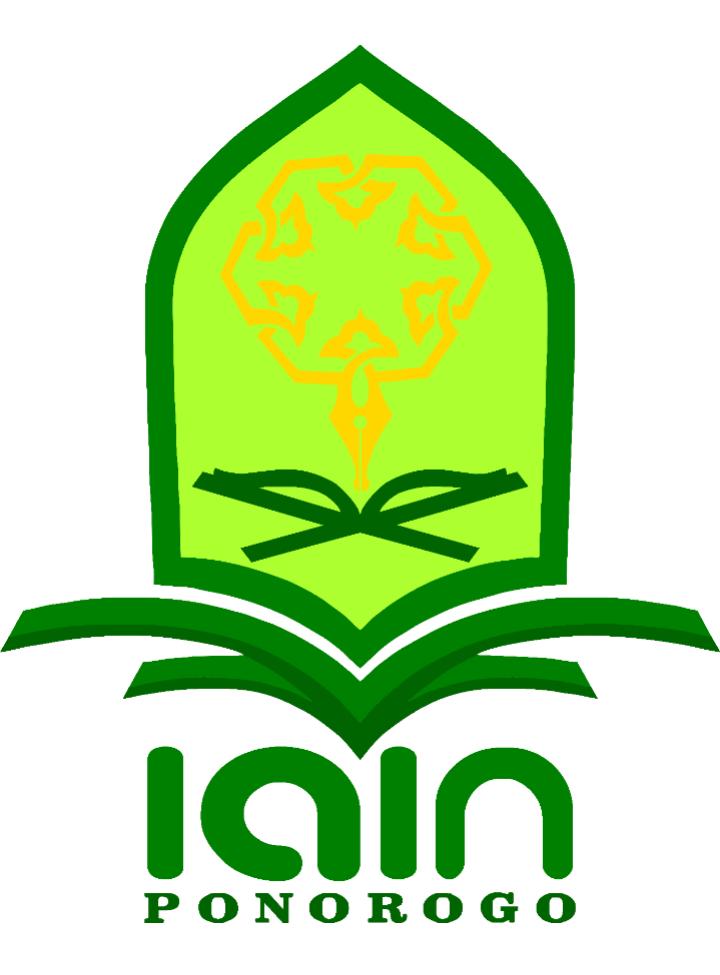 قدمته : أرنا حسنى عفيفةرقم دفتر القيد : 202180089 قسم تعليم اللّغة العربية كليـــــة التربية و العلوم تعليمية  الجامعة الإسلامية الحكومية فونوروغواكتوبر 2022الملخّصحسنى عفيفة، أرنا. 2022. دور المعلّم في تعليم اللغة العربية لطلاب الصفّ الثّامن بالمدرسة المتوسطة الإسلامية الحكومية 5 فونوروغو. البحث العلمي. قسم تعليم اللغة العربية كلية التربية والعلوم تعليمية الجامعة الإسلامية الحكومية فونوروغو. المشرف الدكتور أحمد مجيب الماجستير.الكلمات الأساسية : دور المعلّم، المعلّم كااالمشجع، المعلّم كاالمبتكر، تعليم اللّغة العربيةاللغة العربية هي إحدى المواد التي يتم تدريسها في المدرسة المتوسطة الاسلامية الحكومية 5 فونوروغو. بالنسبة للطلاب الذين ليسوا على دراية باللغة العربية ، فإن اللغة بالطبع هي لغة أجنبية بالنسبة لهم ، لذلك يفترض الطلاب في المدرسة المتوسطة الاسلامية الحكومية 5 فونوروغو أن اللغة العربية هي درس يصعب فهمه. هذا الافتراض يجعل الطلاب أقل اهتمامًا واهتمامًا بالمشاركة في تعلم اللغة العربية. كما أن مشاركة الطلاب في تعلم اللغة العربية لا تزال منخفضة. في الواقع ، مع الاهتمام والمشاركة العالية سيعززان حماسًا كبيرًا للتعلم أيضًا. لذلك ، في تعلم اللغة العربية في المدرسة المتوسطة الاسلامية الحكومية 5 فونوروغو ، فإن دور المعلم مطلوب إلى أقصى حد. لذلك تعتزم الباحثة إجراء بحث حول دور معلمي اللغة العربية في تعلم اللغة العربية في المدرسة المتوسطة الاسلامية الحكومية 5 فونوروغو.يهدف هذا البحث منها : (1) لمعرفة دور المعلّم كاالمشجع في تعليم اللغة العربية لطلاب الصفّ الثّامن بالمدرسة المتوسطة الإسلامية الحكومية 5 فونوروغو (2) لمعرفة دور المعلّم كاالمبتكر في تعليم اللغة العربية لطلاب الصفّ الثّامن بالمدرسة المتوسطة الإسلامية الحكومية 5 فونوروغوهذا البحث من نوع البحث الكيفيّ، في جمع البيانات استحدمت الباحثة أساليب المقابلة والملاحظة والتوثيق.  ويكون تحليل البيانات من ميليس و هوربارمان وهو تخفيض البيانات، عرض البيانات و الخلاصة و التحقيق اي استخلاص النتائج	و نتائج هذ البحث يعنى :  (1) دور المعلّم كالمشجّع في تعليم اللغة العربية لطلاب الصفّ الثّامن بالمدرسة المتوسطة الإسلامية الحكومية 5 فونوروغو هو من خلال توفير الحافز للتعلم ، ويكون التحفيز في شكل أرقام ونصائح وتغيير العقليات حول اللغة العربية وإخبارها عن جمالها (2) دور المعلّم كالمبتكر في تعليم اللغة العربية لطلاب الصفّ الثّامن بالمدرسة المتوسطة الإسلامية الحكومية 5 فونوروغو هو يستخدم المعلّم اللغة العربية أساليب مناسبة للطلاب وهي استخدام طرق داريل و إينكوويري. لذا فإن التعلم يتمحور حول الطالب. بالإضافة إلى هذه الأساليب ، يستخدم مدرسو اللغة العربية طريقة الغناء.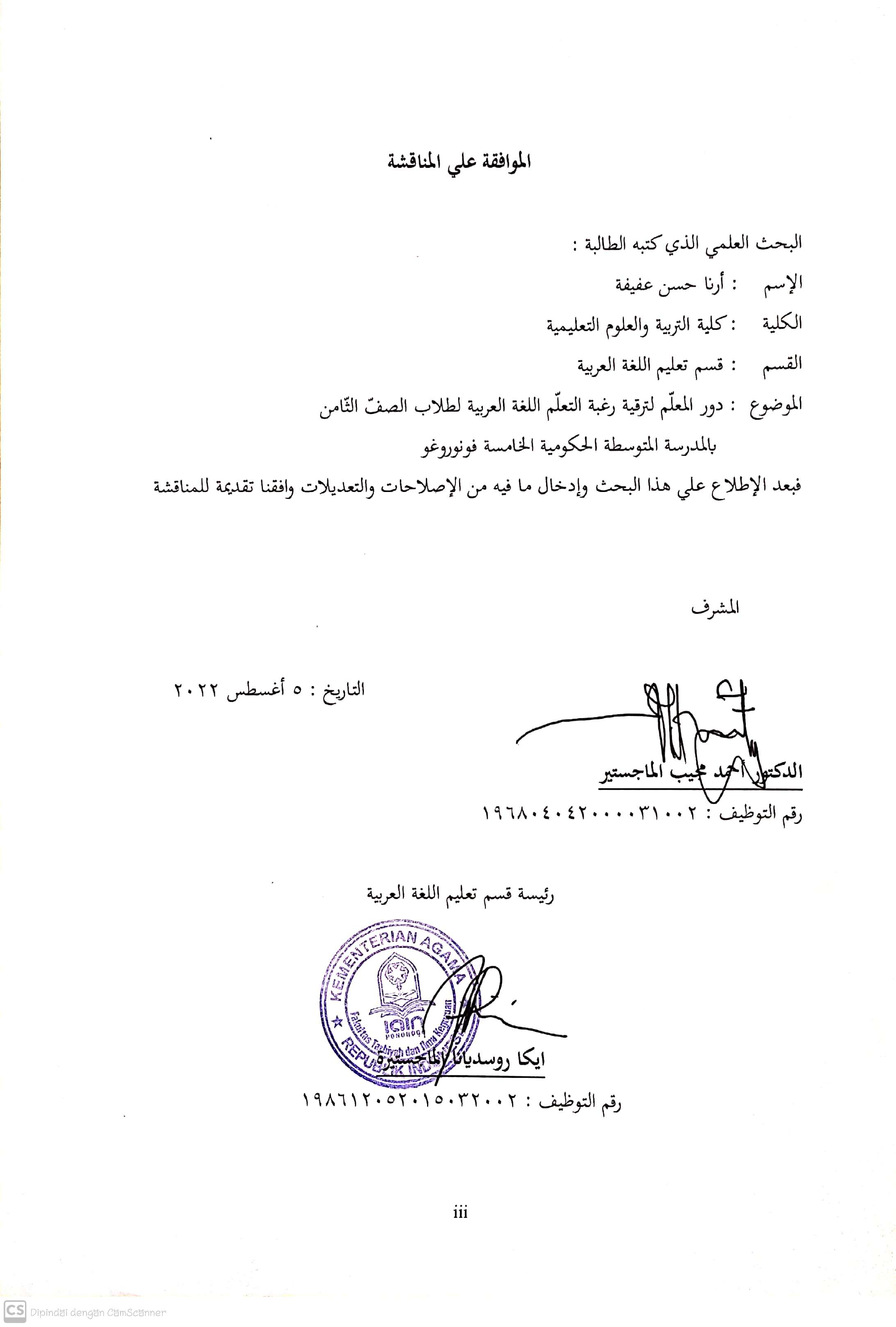 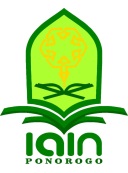 وزارة الشؤون الدينيةالجامعة الإسلامية الحكومية فونوروغوقرار مجلس المناقشة البحث العلمى الذي كتبته الطالبةأجريت مناقشة هذ البحث العلمي بالجامعة الإسلامية الحكومية فونوروغو في :و قرر المجلس قبوله كشرط من شروط الحصول على درجة سرجانا في التربية الإسلامية في:فونوروغو، 18 أكتوبر 2022عميد كلية التربية و العلوم تعليمية الدكتور الحاج محمّد منير الماجستيررقم التوظيف. 196807051999031001أعضاء مجلس المناقشةالرئيسة          	  : إيكا روسديانا الماجستيرة                      		(.............................)الممتحن الأول      : الدكتور الحاج أجوس تري تشاهيو الماجستير  		(.............................)الممتحن الثاني	      : الدكتور أحمد مجيب الماجستير                 		(.............................)محتويات البحثصفحة الغلاف	iصفحة الموضوع 	iiصفحة الموافقة علي المناقشة	iiiصفحة القرار مجلس المناقشة	ivصفحة الإهداء	vصفحة الشعار	viالملخص	viiكلمة الشكر والتقدير	ixمحتويات البحث	xقائمة الجدوال	xiiقائمة الملاحق	xiiiالباب الأول: المقدمة	1﴿أ﴾خلفية البحث	1﴿ب﴾ تحديد البحث 	3﴿ج﴾سؤلا البحث	3﴿د﴾هدفا البحث	3﴿ه﴾فوائد البحث	4﴿و﴾تنظيم كتابة تقرير البحث	4الباب الثانى:  البحوث السابقة و الإطار النظري	6﴿أ﴾ البحوث السابقة	6﴿ب﴾ الإطار النظري	11المعلّم	11دور المعلّم	11دور المعلم كالمشجّع	13دور المعلّم كالمبتكر	21تعليم اللّغة العربية	32	الباب الثالث : منهج البحث	37﴿أ﴾ نوع البحث	37﴿ب﴾ حضور الباحثة	37﴿ج﴾ مكان البحث	38﴿د﴾ مصادر البيانات	38﴿ه﴾ أساليب جمع البيانات	38﴿و﴾ أساليب تحليل البيانات	41﴿ز﴾ التحقيق من صحة البيانات	44الباب الرابع: عرض البيانات و تحليل البيانات	45﴿أ﴾ عرض البيانات العامة	45﴿ب﴾ عرض البيانات الخاصة	48﴿ج﴾ تحليل البيانات	53الباب الخامس : الخاتمة	61﴿أ﴾ الخلاصة	61﴿ب﴾ الإقتراحات	61قائمة المراجعالملاحقترجمة الحياةإقرار اصالة البحثقائمة الجداولقائمة الملاحق الباب الأوّلالمقدّمة﴿أ﴾	خلفية البحثتعتبر اللغة العربية من العلوم المهمة جدًا للحياة اليومية ، خاصة بالنسبة لنا كمسلمين لأن القرآن والحديث نزل باللغة العربية ويستخدمان اللغة العربية. اللغة العربية هي لغة الجنة، لغة القرآن ، لغة التواصل والمعلومات للمسلمين. اللغة العربية هي أيضًا مفتاح تعلم العلوم الأخرى، لأن العديد من الكتب القديمة كانت مكتوبة باللغة العربية ، لذلك إذا كنت تريد إتقان المعرفة في هذه الكتب ، فيجب أن تكون قادرًا أولاً على التحدث باللغة العربية. من الناحية العملية ، لا يتم تدريس توفير دروس اللغة العربية في المدارس الداخلية الإسلامية فحسب ، بل تم تطويره في المؤسسات تعليمية الرسمية وحتى يتم تضمينه في مواد منفصلة في المدارس ، وخاصة في المدرسة الإبتدائية والمدرسة التسناوية والمدرسة العليا والجامعات.يتم تدريس تعلم اللغة العربية أيضًا في المدرسة المتوسطة الحكومية الإسلامية 5 فونوروغو. يقع المدرسة المتوسطة الحكومية الإسلامية 5 فونوروغو في القرية فولوساري، جامبون، فونوروغو.  قبل تغيير اسمها المدرسة المتوسطة الحكومية الإسلامية 5 فونوروغو ، كانت هذه المدرسة تُعرف باسم المدرسة المتوسطة الحكومية الإسلامية فولوساري. حدث هذا التغيير في عام 2018. نظرًا لأن المدرسة هي مدرسة دينية ، فإن تعلم اللغة العربية هو التعلم الرئيسي لدعم مهارات اللغة الأجنبية للطلاب. بالطبع ، مع اللغة العربية ، من المتوقع أن يكون الطلاب قادرين على التحدث باللغة العربية واستخدام اللغة العربية في الأنشطة المتعلقة بها. ومع ذلك ، يمكن رؤية هذا من خلفية الطلاب أيضًا.خلفية الطلاب في المدرسة المتوسطة الحكومية الإسلامية 5 فونوروغو متنوعة للغاية. هناك خريجون من المدرسة الابتدائية والمدرسة الإبتدائية. يختلف خريجو المدارس الابتدائية وخريجو مدرسة الابتداية بالتأكيد عن الطلاب المتخرجين من مدرسة ابتدائية. طلاب الدراسات العليا في المدرسة المتوسطة الإسلامية بالطبع يعرفون بالفعل وقد تم إعطاؤهم مواد عربية من قبل. في غضون ذلك ، لم يتلق خريجو المرحلة الابتدائية مواد اللغة العربية في المدرسة بعد. ربما تلقى بعضهم بالفعل دروسًا في اللغة العربية إذا أخذوا فصل حديقة تعليم القرأن في فترة ما بعد الظهر. معظم الطلاب في المدرسة المتوسطة الحكومية الإسلامية 5 فونوروغو هم من خريجي المدارس الابتدائية. هذا بالتأكيد له تأثير على استجابة الطلاب لتعلم اللغة العربية.تعلم اللغة العربية هو عملية تعليمية تهدف إلى تشجيع وتوجيه وتطوير مهارات اللغة العربية ، بشكل فعال وسلبي. بالنسبة لأولئك الذين لم يكونوا على دراية بدروس اللغة العربية من قبل ، تعتبر اللغة العربية مادة أجنبية. يفترضون أن دروس اللغة العربية هي من الموضوعات التي يصعب فهمها ، وبالتالي يقل اهتمام الطلاب بالمشاركة في تعلم اللغة العربية. لذلك ، وضعت المؤسسات تعليمية معايير الكفاءة التي تم تكييفها مع المعايير المعمول بها وفقًا لمنهج المؤسسة تعليمية لتكوين طلاب قادرين على إتقان اللغة العربية. يتضح هذا من خلال قلة الطلاب النشطين في المشاركة في التعلم.في تعلم اللغة العربية في المدرسة المتوسطة الحكومية الإسلامية 5 فونوروغو،  لا تزال مشاركة الطلاب منخفضة. ثبت أن الطلاب أقل نشاطًا في التعلم ، ولا تزال بيانات الطلاب غير مثالية في التعلم. لا يزال اهتمام الطلاب بتعلم اللغة العربية منخفضًا ، لذلك لا يمكن تحقيق أهداف التعلم في عملية تعلم اللغة العربية. بالطبع هذه مشكلة في تعلم اللغة العربية. عندما يكون الطلاب غير نشيطين وغير مهتمين بالتعلم ، سيجد الطلاب صعوبة في قبول المادة ، وفي النهاية لم تتحقق أهداف تعلم اللغة العربية بالشكل الأمثل. في حين أن مقياس نجاح التعلم يمكن رؤيته في تحقيق أهداف التعلم. وهذا يتطلب معلمًا قادرًا على تقديم دور في حل هذه المشكلات.يلعب المعلمون في التعلم دورًا مهمًا في نقل وزيادة حماس الطلاب للتعلم. خاصة في تعلم اللغة العربية التي تعتبر أجنبية نسبيًا للطلاب في المدرسة المتوسطة الحكومية الإسلامية 5 فونوروغو. كيف يحدد موقف المعلم عند التعامل مع الطلاب أيضًا بشكل كبير نجاح التعلم. من هذا الشرح ، يكون للمدرس دور في كونه شخصًا يمكنه تقديم التشجيع والإلهام والتحفيز وزيادة دوره في عملية التدريس والتعلم بحيث يمكن تشجيع الطلاب وزيادة اهتمامهم بتعلم اللغة العربية والقدرة على معالجة فهمهم. . لأن نجاح العملية تعليمية هو ما يتوقعه كل من المعلمين والطلاب، ودور المعلم في عملية التعلم مهم للغاية ، لأن المعلم هو شخص سيتم تقليده ورعايته من قبل الطلاب. يجب أن يكون المعلمون في أداء أدوارهم ، أي كموجهين ومحفزين وميسرين ومديرين وما إلى ذلك ، قادرين على خدمة الطلاب على أساس الوعي الأمثل والإيمان والانضباط والمسؤولية. بحيث يكون لها تأثير إيجابي على نمو الطلاب بدنيا ونفسيا.على هذا الأساس ، يعتزم الباحث إجراء بحث نوعي لتحديد دور المعلم في تعلم اللغة العربية في المدرسة المتوسطة الحكومية الإسلامية 5 فونوروغو﴿ب﴾	تحديد البحثأما تحديد البحث في هذا البحث العلمي هو مشكلة دور المعلم دور المعلّم في تعليم اللغة العربية لطلاب الصفّ الثّامن بالمدرسة المتوسطة الحكومية 5 فونوروغو. سيكون دور المعلم كالمشجّع ودور المعلم كمبتكر.﴿ج﴾	سؤالا البحثكيف دور المعلّم كالمشجّع في تعليم اللغة العربية لطلاب الصفّ الثّامن بالمدرسة المتوسطة الحكومية 5 فونوروغوكيف دور المعلّم كالمبتكر في تعليم اللغة العربية لطلاب الصفّ الثّامن بالمدرسة المتوسطة الحكومية 5 فونوروغو؟﴿د﴾	هدفا البحثبناءً على صياغة المشكلة ، فإن هذه الدراسة لها الأهداف التالية: ليعرف كيف دور المعلّم كالمشجّع في تعليم اللغة العربية لطلاب الصفّ الثّامن بالمدرسة المتوسطة الحكومية 5 فونوروغو؟ليعرف كيف دور المعلّم كالمبتكر في تعليم اللغة العربية لطلاب الصفّ الثّامن بالمدرسة المتوسطة الحكومية 5 فونوروغو؟﴿ه﴾	فوائد البحثالفوائد النظريةمن المتوقع أن تكون نتائج هذه الباحثة قادرة على المساهمة في تطوير العلوم ، وإضافة نظرة ثاقبة للباحثين والقراء ، خاصة فيما يتعلق بدور المعلمين في زيادة الاهتمام بتعلم اللغة العربية. نأمل أن يصبح هذا العمل العلمي مادة قراءة مفيدة لتوسيع آفاق معرفة القراء وكمرجع علمي إضافي لمزيد من الباحثين.2. الفوائد العمليةفائدة للمعلمين ، يمكن استخدامه كمرجع ومواد قراءة مفيدة للقراء حتى يتمكنوا من المساهمة في تطوير العلومفائدة للمدارس ، يمكن استخدامه كمرجع في عملية التعلم لمعلمي اللغة العربية الذين لهم دور في زيادة اهتمام الطلاب بالتعلمفائدة للباحثين ، من المتوقع أن يكون بندًا يقدم مساهمة كبيرة في تنفيذ واجباتهم كمعلمين محترفين. فائدة للقراءة ، يمكن استخدامه كمرجع للتحسين والتطوير وكذلك ابتكار رئيسي لإجراء مزيد من البحث﴿و﴾	تنظيم كتابة تقرير البحثلتسهيل مراجعة محتويات هذه الأطروحة النوعية ، فإن المنهجيات النظامية المستخدمة هذه الأطروحة هي كما يلي : يحتوي القسم الأولي على الغلاف وصفحة العنوان وصفحة الموافقة وصفحة التحقق من الصحة وصفحة بيان الأصالة والشعار وصفحة العرض التقديمي والمقدمة وجدول المحتويات وقائمة المرفقات وملخصا يحتوي على وصف موجز لمحتويات الرسالة . الباب الأول : هو المقدمة، فيها خلفية البحث و سؤلا البحث و هدفا البحث و فوائد البحث و تنظيم كتابة تقرير البحثالباب الثاني : هو بحوث السابقة و إطر النّظري تعرف المعلّم، و دور المعلم، و دور المعلّم كالمشجّع، و دور المعلّم كالمبتكر،تعليم اللّغة العربية.الباب الثالث : هو منهج البحث، فيه نوع البحث، حضور الباحث، مكان البحث، مصادر البيانات، أساليب جمع البيانات، أساليب تحليل البيانات و التحقيق من صحة البياناتالباب الرابع : فيه عرض البيانات والمباحث. وهو يحتوى على عرض البيانات العامة، عرض البيانات الخاصة، و المباحثالباب الخامس : هو الخامسة، فيها الخلاصة و الإقتراحات.الباب الثّانيالبحوث السّابقة والإطار النّظري ﴿أ﴾	البحوث السابقةالبحوث السابق عبارة عن وصف منهجي لنتائج البحث الذي أجراه باحثون سابقون. وتتمثل الوظيفة في اكتشاف أوجه التشابه والاختلاف الموجودة مع البحث الذي سيُجرى من قبل الباحثين.البحث التي كتبها نسموة، محي الدين ريتوجا و أغوس رشيد من الجامعة المحمدية في غرب سومطرة عام 2021 بالموضوع " دور المعلمين في زيادة الاهتمام بتعلم اللغة العربية لطلاب المدرسة الابتدائية المحمدية" يناقش هاذا البحث دور وجهود المعلم في زيادة اهتمام الطلاب بالتعلم. دور المعلم في هذه الدراسة هو المعلم كلمشجّع وميسر ووسيط ومبتكر. نوع البحث هو بحث نوعي ويمكن أن يزيد من رغبة الطلاب بالتعلم. يتم تحقيق دور المعلم كلمشجّع من خلال توفير تحفيز قوي لأهمية اللغة العربية ، بينما يظهر دوره كميسر من خلال توفير حلول للصعوبات التي يواجهها الطلاب في تعلم اللغة العربية. يتم تنفيذ الدور كوسيط من خلال لعب نفسه كوسيط بين المواد التي سيتم تدريسها بفهم الطلاب ، ويتم تنفيذ الدور كمبتكر من خلال ابتكار العديد من الابتكارات الجديدة في تعلم اللغة العربية التي تتماشى بشكل أكبر مع ظروف وشخصية وطبيعة الطلاب.الشبه بين هذا البحث وبحثي هو أنه يبحث في دور المعلم في تعليم اللغة العربية. الفرق مع البحث الذي سأدرسه هو أن هذا البحث يدرس دور المعلمين كالمشجّع وميسرين ووسطاء ومبدعين. بينما يناقش بحثي دور المعلمين كالمشجّعين ومبتكرينالبحث التي كتبها جيجيف فرهان من الجامعة الإسلامية الحكومية فوروا كيرتا في العام 2021 بالموضوع "استراتيجيات معلم اللغة العربية في زيادة اهتمام الطلاب بالتعلم في المدرسة الثّانوية الحكومية 2 جيئاميس"  هذا النوع من البحث في شكل بحث ميداني باستخدام نهج وصفي نوعياستراتيجيات معلمي اللغة العربية في زيادة اهتمام الطلاب بالتعلم في المدرسة الثّانوية الحكومية 2 جيئاميس هي أنه يمكن زيادة اهتمام الطلاب بالتعلم من خلال عدة أشياء ، وهي: استخدام استراتيجيات مثل استراتيجيات التعلم النشط واستراتيجيا فيكيم. وطرق الغناء ، طرق اللعب ، إعطاء التحفيز في كل نشاط ، تعلم اللغة العربية ، الانضمام إلى المناهج اللامنهجية للنادي العربي والدراسات المقارنة في قرية فاري يمكن ملاحظة ذلك من خلال مستويات الصفوف العليا في المدرسة الثّانوية الحكومية 2 جيئاميس ، أي الطلاب الذين تجاوزوا الصف10 بالفعل اعتادوا على قراءة الكتابة العربية بطلاقة ، لأنها ستزيد من اهتمام الطلاب بالتعلم.الشبه بين هذا البحث وبحثي هو أنه يبحث  دور المعلّم في تعليم اللغة العربية. الفرق هو أن هذه الدراسة تناقش استراتيجية المعلم في زيادة اهتمام الطلاب بتعلم اللغة العربية باستخدام عدة استراتيجيات. وفي الوقت نفسه في بحثي أبحث دور المعلّم كمشجّع ومبتكر في تعليم اللغة العربيةالبحث التي كتبها أنور هندراوان سوسانتو من الجامعة الإسلامية الحكومية سونان كاليجاغا يوغياكارتا في العام2018  بالموضوع " جهود المعلمين في زيادة اهتمام الطلاب بالصف الثامن في المدرسة المتواسطة يافي جاتيس" يستخدم هذا البحث مقاربة نوعية مع نوع البحث الميداني. أظهرت النتائج أن جهود المعلم لزيادة الاهتمام بتعلم اللغة العربية في ذلك المدرسة كانت تستخدم أساليب تعليمية متنوعة ، وشرح أهداف التعلم ، وإتاحة الفرص للطلاب لطرح الأسئلة ، وتشجيع الطلاب على الدراسة الجادة وخلق جو لطيف. وتدعمه عوامل داخلية وعوامل خارجية.وجه الشبه بين هذا البحث وبحثي أنه يناقش دور المعلم في زيادة الاهتمام بتعلم اللغة العربية. الفرق هو أن البحث يناقش الجهود والأدوار. وفي الوقت نفسه ، في بحثي ، أناقش دور المعلم كالمشجّع ومبتكر في تعليم اللغة العربية.البحث التي كتبها إيرما سورْياني و أيو واحْيوني بالموضوع "أثر دابر تعليم إلي رغبة تعليم اللّغة العربية ل"لطلاب الصفّ السّادس بالمدرسة المتوسطة الحكومة 2 سومباوا" تأثير الموارد ذات الأهمية لتعلم اللغة العربية نتائج هذه الدراسات تشير إلى وجود موارد تعليمية مهمة للاهتمام بتعلم طلاب الصف السابع باللغة العربية في العام الدراسي 2016/2017. التشابه بين هذا البحث وبحثي هو أن كلاهما يناقش تعليم اللغة العربية. تبحث هذه الدراسة في تأثير مصادر التعلم على الاهتمام بتعلم اللغة العربية. وفي الوقت نفسه ، يناقش بحثي دور المعلم كالمشجّع ومبتكر في زيادة اهتمام الطلاب بتعلم اللغة العربية.بحث أجراه نور شوليس وأنور سعد الله وابن جزري بعنوان "استراتيجيات تعلم اللغة العربية لترقية رغبة تعليم لطلاب الصف السابع بالمدرسة المتواسطة الحكومية إسلام سونان غيري واغير مالاع" وكانت النتائج هي أن الاستراتيجيات التي يستخدمها المعلم في المرحلة الإعدادية المدرسة العربية الإسلام سنان جيري واجير تتضمن تخطيطًا دقيقًا مثل إعداد أدوات التعلم وتحديد طرق التعلم التي تتوافق مع موضوعات الدرس التي يحبها الطلاب مع مراعاة نجاح التعلم وتحسينه في حين أن الاستراتيجيات المستخدمة هي جومفاراتيف فاكيم. يمكن لهذه الاستراتيجية أن تبني شعورًا بالمتعة أو الاهتمام بتعلم اللغة العربية.الشبه بين هذا البحث وبحثي هو أنه يناقش تعليم اللغة العربية. ومع ذلك هناك فرق ، وهو أن البحث يناقش استراتيجيات لزيادة الاهتمام. في غضون ذلك ، في بحثي ، أناقش دور المعلم.بناء على بحث تم إجراؤه من قبل. يحاول المؤلف رفع نفس العنوان تقريبًا. وتناقش الباحثة دور مدرس اللغة العربية بشكل خاص وهو دور مدرس اللغة العربية كالمشجّع ودور مدرس اللغة العربية كمبتكر في زيادة الاهتمام بتعلم اللغة العربية. يفحص الباحثون دور المعلمين كالمشجّع ومبتكرين لأن هذا الدور مهم جدًا في زيادة اهتمام الطلاب بالتعلم.الجداول 1.2 : البحوث السابقة﴿ب﴾		الإطار النّظريالمعلم  المعلّمون يسمّا كمعلّمين ايضا فهو البالغين الذين يتحملون المسؤولية عن توفير الإرشاد والمساعدة للطلاب في مجال التنمية المادية والروحية بحيث تصل إلى مرحلة النضج، تكون قادرة على القيام بواجباتها كما مخلوقات الله، الخلفاء على السطح من الأرض ، ككائنات اجتماعية وأفراد. يمكن أن يقفوا بمفردهمن الناحية اللغوية ، غالبًا ما يُشار إلى المعلمين باسم المعلمين. كما شرط نفسه ، يُعرَّف المعلم اشتقاقيًا على أنه الشخص المسؤول عن تنمية الطلاب من خلال السعي إلى تنمية جميع إمكانات الطلاب ، سواء الإمكانات المعرفية ، أو الإمكانات العاطفية ، أو الإمكانات الحركية.في اللغة العربية هناك عدة كلمات تدل على هذه المهنة مثل المعلم والمرابي. يعني تعريف المعلم أن المعلم هو شخص مطلع لا يتقن المعرفة النظرية فحسب ، بل لديه أيضًا التزام كبير. علاوة على ذلك ، تعني كلمة  "مربي"  أن المعلم هو شخص له طبيعة ربانية، أي شخص حكيم ومسؤول. عادةً ما يكون المعلمون هم أولئك الذين يعملون في المدارس أو المدارس الدينية ، ويقومون بتدريس الطلاب وإرشادهم وتدريبهم حتى يتمتعوا بالقدرات والمهارات اللازمة لمواصلة مستويات تعليم العالي ويمكنهم أن يعيشوا حياتهم بشكل جيد. هذا إحساس ضيق. بشكل عام وبمعنى واسع ، المعلم هو الشخص الذي يقوم بتدريس أشخاص آخرين أو مجموعات من الناس ، سواء في المؤسسات الرسمية وغير الرسمية وحتى في البيئة الأسرية.دور المعلّمرابّين (2021) يعرف الدور بأنه "مجموعة من أنماط السلوك المتوقعة المنسوبة إلى شخص يشغل منصبًا معينًا في وحدة اجتماعية." البيئة الاجتماعية. يجب علي المعلّم أن يكون سلوك جيد. للمعلمين دور مهم للطلاب. إذا كان متّصل بسياق التعلم ، فغالبًا ما يتواصل المعلم اجتماعيًا مع الطلاب وفي الواقع يكون التركيز الرئيسي لموقف المعلم هو تنفيذ المهمة كطاقم تعليمي لطلابه.  للمعلمين دور مهم في عالم تعليم. يكون دور المعلم كما يلي: المعلمون كلمربّي ، من المرجح أن يكون المعلمون قدوة لهم القيم الأخلاقية والدينية التي يجب على الطلابمزوّر وقدوة مثالها الشخصية النبيلة ، مثل الصدق والاجتهاد والرغبة في تعلم الثقة الاجتماعية والأخلاق الحميدة تجاه الآخرين. يمكن للطلاب تقليد مواقف وسلوك المعلمين في الحياة اليومية من قبل الطلاب داخل وخارج الفصل. في هذه الحالة ، يُنظر إلى المعلم على أنه نموذج يحتذى به سيضربه الطلاب ويقلدهم.المعلّم كلمدرّس. فهو من المتوقع أن يكون لدى المدرسين كمعلمين معرفة واسعة بالتخصصات التي يجب نقلها أو إعطاؤها للطلاب ، وفي هذه الحالة يجب على المعلم إتقان المواد أو المواد تعليمية التي سيتم تدريسها ، وإتقان استراتيجيات وطرق التدريس التي سيتم استخدامها لتقديم المواد وتحديد أدوات التقييم التربوي التي سيتم استخدامها لتقييم نتائج التعلمالمعلمون كمشرفين يجب أن يتمتع المعلمون بالقدرة على توجيه الطلاب لتقديم التشجيع حتى يتمكن الطلاب من تنحية العوامل الداخلية والعوامل الخارجية التي ستتداخل مع عملية التعلم داخل المدرسة وخارجها جانبًا. من ناحية أخرى ، غالبًا ما يتم تصوير المعلمين على أنهم يلعبون دورًا مزدوجًا يُعرف باسم "إيماس ليم ديف" المعلم، المدير، المسؤول، المشرف، القائد، المبتكر، المحفز، الديناميكي، المقيم والميسر). إيما ساليم هو دور المدير بشكل أكبر ، ولكن على نطاق صغير في الفصل الدراسي ، يجب أن يمتلك المعلمون هذا الدور أيضًا.المعلمون كلمشجّع ، أي الأشخاص الذين يوفرون التحفيز والحماس للطلاب في التعلم. المعلمون كالسّابقة ،  يحتذى بهم هم أشخاص يقدمون أمثلة وأمثلة جيدة لطلابهم.المعلم كمقوّم ،  هو الشخص الذي يقيم عملية تعلم الطالب.المعلم كمصدر إلهام هو الشخص الذي يلهم الطلاب بحيث يكون لديهم هدف في المستقبل.س. المعلم كقائد، المعلم ملزم بالتصرفخطط تعليمية للفصل لتنفيذ إدارة تعليمية جيدة لإجراء إدارة الفصل لتنظيم الانضباط في الفصل بشكل ديمقراطي وضعلديها المعرفةش. المعلم كشخص، فرد يجب أن يتمتع كل معلم بصفات يحبها طلابهص. المعلم كحلقة اتصال، يلعب المعلم دورًا في التواصل بين المجتمع و المدرسةض. المعلمون كمبتكر، يحدث التجديد في المجتمع بسبب تدفق التأثير من العلوم والتكنولوجيا الحديثة التي تأتي من البلدان النامية. بعض هذه التأثيرات تدخل مباشرة في المجتمع ، وبعضها من خلال المؤسسات تعليمية ، وبالتالي فإن الدور من المعلمين كمصلحين مهم للغايةط. يساعد المعلمون كتطوير المدرسة في تحسين المجتمع من خلال حل المشكلات التي يواجهها المجتمع وتنفيذ أنشطة التنمية التي يتم تنفيذها من قبل المجتمعالنظرة الحديثة كما طرحها آدمز وديكي بأن دور المعلم واسع جدًا في الواقع ، ويشمل: الموجهين والمعلمين كعلماء والمعلمين بشكل شخصي.يعرّف روبين (2001) الدور بأنه "مجموعة من أنماط السلوك المتوقعة المنسوبة إلى شخص يشغل منصبًا معينًا في وحدة اجتماعية". يجب أن يكون لدى المعلم نمط سلوك جيد. للمعلمين دور مهم للطلاب. إذا كان مرتبطًا بسياق التعلم ، فغالبًا ما يتواصل المعلم اجتماعيًا مع الطلاب وفي الواقع يكون التركيز الرئيسي لموقف المعلم هو تنفيذ المهمة كطاقم تعليمي لطلابه. دور المعلمين كالمشجّعتعرف المشجّع يعتبر كي هاجر ديوانتارا ، والد تعليم الإندونيسي ومؤسس تامان سيسوا ، مدرسًا بارزًا للأمة. الشعارات الثلاثة التي صاغها في عالم التربية لا تزال وثيقة الصلة بالموضوع رغم تغير الزمن. إيع عرصا سيع تولادا في المقدمة ، يجب أن يكون المعلم قدوة جيدة أو مثالًا جيدًا للعمل،إيع ماديا ماعون كرسا  في الوسط أو بين الطلاب ، يجب على المعلم إنشاء المبادرات والأفكار) ، وتوتووري هانداياني في الخلف ، يجب أن يعطي المعلم التشجيع). والتوجيهات.وفقًا لما ذكره دونال دونالد ، التحفيز هو تغيير في الطاقة لدى الشخص يتميز بظهور "الشعور" ويسبقه استجابة لوجود الأهداف ، من الفهم الذي طرحه ماك. يحتوي هذا دونالد على ثلاثة عناصر مهمة. 1. هذا التحفيز يبدأ تغيير في الطاقة في كل فرد من البشر. سيؤدي تطوير التحفيز إلى إحداث / بعض التغييرات في الطاقة في النظام "الفسيولوجي العصبي" الموجود في الكائن البشري. نظرًا لأنه يتضمن تغييرات في الطاقة البشرية (على الرغم من أن التحفيز يأتي من داخل البشر) ، فإن مظهره سيشمل الأنشطة البدنية البشرية. 2. يتميز التحفيز بالنشأة ، والشعور / "الشعور" ، والمودة. في هذه الحالة ، يكون التحفيز مرتبطًا بالقضايا النفسية والعاطفية والعاطفية التي يمكن أن تحدد السلوك البشري. 3. سيتم تحفيز التحفيز بسبب الغرض. لذا فإن التحفيز في هذه الحالة هو في الواقع استجابة لفعل ما ، أي الهدف. سيكون هذا الهدف مرتبطًا بالاحتياجات.مع العناصر الثلاثة المذكورة أعلاه ، يمكن القول أن التحفيز شيء معقد. سيؤدي التحفيز إلى تغيير في الطاقة الموجودة لدى البشر ، بحيث يصارعون مشاكل الأعراض النفسية والمشاعر والعواطف ، ثم يتصرفون أو يفعلون شيئًا ما. كل هذا مدفوع بهدف أو حاجة أو رغبةيقسم ماسلو الاحتياجات إلى خمسة مستويات ، وهي: الاحتياجات الفسيولوجية ، والاحتياجات الأمنية ، والاحتياجات الاجتماعية ، واحتياجات احترام الذات واحتياجات التنفيذ.ترتبط الاحتياجات الفسيولوجية باحتياجات الإنسان الأساسية مثل الطعام والملبس والمسكن. الحاجة إلى الأمن تتعلق بالأمن الجسدي والنفسي. كتوضيح ، يجب عدم إزعاج الأفراد جسديًا والسماح لهم بالإبداع. ترتبط الاحتياجات الاجتماعية بالإدراك في شكل قبول من قبل الآخرين ، وهوية مميزة ، وفرصة للتقدم ، والشعور بالاندماج ، واحترام الذات. كتوضيح ، يُسمح للفرد بتنمية هويته ويتم "تخصيصه" من قبل المجتمع. ترتبط الحاجة إلى تحقيق الذات بحاجة الفرد إلى أن يصبح شيئًا وفقًا لقدراته. وكمثال على ذلك ، يمكن لصبي القرية أن يصبح جنديًا ، ويحمل رتبة جنرال ، ويصبح رئيسًا للدولة ، لأنه قادر ومنح الفرصةكيهاجار ديوانتارا ، والد تعليم الإندونيسي ومؤسس روضة الطلاب ، هو مدرس بارز للأمة. الشعارات الثلاثة التي تم صياغتها في عالم تعليم لا تزال وثيقة الصلة بالموضوع على الرغم من تغير الزمن.  إيع عارصا سيع تولادا في المقدمة ، يجب أن يكون المعلم قدوة جيدة أو مثالًا جيدًا للعمإيع ماديا ماعون كرسا. في الوسط أو بين الطلاب ، يجب على المعلم إنشاء المبادرات والأفكار ) و توت ووري هانداياني (في الخلف ، يجب على المعلم أن يعطي التشجيع والدعم). تعليماتالمعلم كمشجّع ، هناك عنصران كبيران في الكلمة. المعلم والمشجّع. تم ذكر المعلمين في القانون رقم 14 لسنة 2005 بشأن المعلمين والمحاضرين فهو معلمون محترفون بالعمال الأساس هي تعليم والتدريس والإرشاد والتوجيه والتدريب. حيث في الواقع أكثر من أن المهمة التي يقوم بها في سياق دوره هي المساهمة في الحياة الفكرية للأمة كأحد الأهداف الوطنية.المشجّع هو الشخص القادر على التشجيع للآخرين. كمدرس ، قبل أن يصبح حافزًا مشجّعًا ، يجب أن يكون قادرًا على أن يصبح حافزًا لنفسه. سيكون للتحفيز القوي من داخل المعلم تأثير على قدرته على أن يصبح محفزًا وتحفيزًا للطلاب.يستطيع المعلم كالمشجّع للطلاب أن ينمو ويحفز كل الإمكانات الموجودة لدى الطلاب ثم يوجههم لاستخدام إمكاناتهم بشكل مناسب ، مع التعرف على شخصية الطلاب جيدًا حتى يتمكن الطلاب من الدراسة بجد من أجل تحقيق الأهداف التي يريدونها .تتمثل إحدى جهود المعلم كالمشجع للطلاب منه:أن تكون منفتحًا يعني أن المعلم يجب أن يكون قادرًا على تشجيع الطلاب على الجرأة على التعبير عن آرائهم والاستجابة بشكل إيجابي. يجب على المعلمين قبول نقاط الضعف والقوة لدى الطلاب والاستجابة لها بطريقة ودية ومتفهمة.مساعدة الطلاب ليكونوا قادرين على فهم واستخدام الإمكانات الموجودة في أنفسهم بشكل مناسب. البحث عن الإمكانات وفقًا للموهبة والشخصية الفطرية لكل طالب.إنشاء علاقات متناغمة وعاطفية في تفاعلات التدريس والتعلم في الفصل الدراسي من خلال القدرة على التحكم في العواطف والابتسام والاحتراف. وافقا عن سانجاياـ هناك نصائح للمعلمين لزيادة التحفيزة الطلاب في تعليم ، منها: شرح  أهداف الدراسة المراد تحقيقها. يمكن أن يعزز فهم الطلاب لأهداف التعلم اهتمام الطلاب بالتعلم. إثارة اهتمام الطلاب بعملية تعليم والتعلم. سيتم تحفيز الطلاب للتعلم عندما يكون الطلاب مهتمين بالتعلم. لذلك فإن تطوير الاهتمام هو أحد الأساليب في تطوير تحفيز التعلم.خلق جو لطيف اي سرور في تعلم الطلاب. حافظ على الفصل في جو حيوي ومنعش وخالي من التوتر.امدح نجاح كل طالب بشكل معقول ، وسوف ينمو التحفيز عندما يشعر الطلاب بالتقدير.قدِّم تقييمًا يدرسه العديد من الطلاب لأنهم يريدون الحصول على درجات جيدة لذلك يدرسون بجد.التعليق على عمل الطلاب ، يحتاج الطلاب أيضًا إلى التقدير ، ويمكن القيام بذلك من خلال تقديم تعليقات إيجابية ، بحيث يكون الطلاب متحفزين ومهتمين بالتعلم.خلق منافسة وتعاون صحيين يمكن أن يكون لهما تأثير جيد على نجاح عملية تعلم الطلاب. من خلال المنافسة ، سيحاول الطلاب بجدية الحصول على أفضل النتائج حتى ينمو اهتمام الطلاب بالتعلم.انواع التحفيزتحفيز الأساسية التحفيز الهو التحفيز القائم على الدوافع الأساسية. تأتي هذه الدوافع الأساسية عمومًا من الجوانب البيولوجية أو الفيزيائية للإنسان. البشر مخلوقات جسدية ، لذلك يتأثر سلوكهم بالغرائز أو الاحتياجات المادية. يجادل ماك دوجال، على سبيل المثال ، بأن السلوك يتكون من التفكير في الأهداف والمشاعر الذاتية والتحفيز لتحقيق الرضا. الغرائز لها هدف وتتطلب الإشباع. يمكن تنشيط هذه السلوكيات الغريزية وتعديلها وتشغيلها تلقائيًا ويمكن تنظيمها. من الغرائز المهمة التنشئة ، والبحث عن الطعام ، والفرار ، والتجمع ، والدفاع عن النفس ، والفضول ، والبناء ، والتزاوج (كويسوارا ، 1989 ؛ جلال الدين رحمت ، 1991).تحفيز الثانويالتحفيز الثانوي هو التحفيز المكتسب. هذا يختلف عن التحفيز الأساسي. وكمثال على ذلك ، ينجذب الجائع إلى الطعام دون أن يدرس. للحصول على الطعام ، يجب أن يعمل الناس أولاً. لكي يعمل الناس بشكل جيد ، يجب أن يتعلموا العمل. "العمل الجيد" هو تحفيز ثانوي. إذا عمل الناس بشكل جيد ، فإنهم يحصلون على راتب في شكل نقود. المال هو تحفيز ثانوي. المال هو معزز عام للناس للعمل بشكل جيد. إذا كان لدى الناس المال ، فبإمكانهم بعد العمل الجيد شراء الطعام لتخفيف الجوع (جلال الدين رحمت ، 1991 ؛ سومادي سوريابراتا. 1991).أنواع التحفيز وفق مارقوويز و وود ووردوافع أو احتياجات عضوية ومنها على سبيل المثال: الحاجة للشرب ، والأكل ، والتنفس ، والجنس ، والعمل ، والحاجة إلى الراحة. هذا يتوافق مع نوع المحركات فيسيئولوغيجال من فرانسين كما هو مذكور أعلاه.دوافع الطوارئ. يشتمل هذا النوع من الدوافع على: الرغبة في إنقاذ النفس ، والرغبة في الانتقام ، والمحاولة ، والمطاردة. من الواضح أن هذا النوع من التحفيز ينشأ بسبب المحفزات الخارجية.دوافع موضوعية. في هذه الحالة ، يتعلق الأمر بالحاجة إلى الاستكشاف والتلاعب والاهتمام. تنشأ هذه الدوافع بسبب الرغبة في التعامل بفعالية مع العالم الخارجي.يصنف العديد من الخبراء هذا النوع من التحفيز إلى نوعين ، هما التحفيز الجسدي والتحفيز الروحي. والذي يتضمن التحفيز الجسدي مثل ردود الفعل ، الغرائز التلقائية ، الشهوة. في غضون ذلك ، التحفيز الروحي هو الإرادة.هناك نوعان من التحفيز ، وهما: الداغع الذاتي هو التحفيز الذي يشارك في مواقف التعلم ويلبي احتياجات وأهداف الطلاب. يأتي التحفيز الداخلي من الطفل نفسه ، وغالبًا ما يُطلق على هذا التحفيز التحفيز الخالص. الرغبة في اكتساب مهارات معينة ، واكتساب المعلومات والفهم لتطوير المواقف من أجل النجاح ، وحول الحياة ، وإدراك مساهمات المجموعات ، والرغبة في أن يتقبلها الآخرون: لذلك ينشأ التحفيز دون أي تأثير خارجي.التحفيز الخارجي هو التحفيز الناجم عن عوامل من خارج حالة التعلم. كما في شكل الثناء والجوائز والميداليات والعقوبات. التحفيز الخارجي هو شيء مطلوب في المدرسة ، لأنه ليست كل الدروس في المدرسة جذابة للطلاب. في بعض الأحيان ، لا يفهم الطلاب حقًا ما هو الغرض منه ، وبالتالي فإن التحفيز للتعلم ضروري جدًا ، حتى يرغب الأطفال في التعلم ويريدونه. بالطبع يجب على المعلم في هذه الحالة أن يحاول تحفيز الطلاب على الرغبة في التعلم.أشكال التحفيز في أنشطة التعلم في المدرسة ، منها:إعطاء الأرقام. في هذه الحالة كرمز لقيمة أنشطة التعلم. سيكون الطلاب سعداء إذا حصلوا على رقم أو قيمة من مهامهم وامتحاناتهم. بهذه الطريقة يمكن أن يؤدي إعطاء الأرقام إلى تحفيز الطلاب بحيث يكونون مهتمين بالتعلم من أجل الحصول على درجات جيدة.الهدية. يمكن أيضًا اعتبار الهدايا بمثابة تحفيز للتعلم. سيكون الطلاب متحمسين للتعلم لأنهم يحصلون على جوائز من المعلم للفائزين بالمركز الأول والثاني والثالث. في بعض الأحيان يقدم الآباء أيضًا هدايا لأطفالهم حتى يكون أطفالهم متحمسين للتعلم. لكن هذا لن يروق لشخص ليس سعيدًا ولا موهوبًا للوظيفة.المنافسة المتنافسةغريم التنافس . يمكن استخدام التنافس أو المنافسة كأداة تحفيزية لتشجيع تعلم الطلاب. يمكن للمنافسة ، كل من المنافسة الفردية والمنافسة الجماعية تحسين تحصيل الطلاب. في الواقع ، يُستخدم عنصر المنافسة هذا على نطاق واسع في الصناعة أو التجارة ، ولكنه أيضًا مستخدم جيدًا لتحسين أنشطة تعلم الطلاب.إيغو إينفولفيمين المشاركة في الأنا. زيادة الوعي لدى الطلاب ليشعروا بأهمية المهمة ويقبلونها على أنها تحدٍ ، لذا فإن العمل الجاد من خلال المخاطرة باحترام الذات هو أحد أشكال التحفيز المهم للغاية. سيحاول الشخص بكل قوته تحقيق أداء جيد من خلال الحفاظ على احترامه لذاته. يعد إكمال المهام جيدًا رمزًا للفخر واحترام الذات ، وكذلك للطلاب الذين هم موضوع الدراسة. سوف يدرس الطلاب بجد ربما بسبب فخرهم.أعط الإمتحان. سيكون الطلاب نشيطين في التعلم إذا علموا أنه سيكون هناك اختبار. لذلك ، فإن إجراء هذا الاختبار هو أيضًا وسيلة للتحفيز. لكن ما يجب أن يتذكره المعلم ليس كثيرًا (على سبيل المثال كل يوم) لأنه قد يكون مملًا وروتينيًا. في هذه الحالة ، يجب أن يكون المعلم مفتوحًا أيضًا ، مما يعني أنه إذا كان هناك اختبار ، فيجب إخطار الطلاب بذلك.معرفة النتائج. إن معرفة العمل ، خاصة إذا كان هناك تقدم ، سيشجع الطلاب على الدراسة بجدية أكبر. كلما عرفت أن الرسم البياني لنتائج التعلم آخذ في الازدياد ، زاد تحفيز الطلاب لمواصلة التعلم ، مع توقع استمرار زيادة النتائج.الثناء. إذا كان هناك طلاب ناجحون أكملوا المهمة بنجاح ، فمن الضروري الثناء. هذا الثناء هو شكل من أشكال التعزيز الإيجابي وفي نفس الوقت تحفيز جيد. لذلك ، لكي يكون هذا الثناء تحفيزا ، يجب أن تكون الهدية مناسبة ، مع الثناء المناسب ، ستعمل على تعزيز جو لطيف وتزيد من شغف التعلم وفي نفس الوقت سترفع من احترام الذات.العقوبة. هي تعزيز سلبي ولكن إذا أعطيت بشكل صحيح وحكيم يمكن أن تكون أداة تحفيزية. لذلك ، يجب على المعلمين فهم مبادئ العقاب.الرغبة في التعلم. الرغبة في التعلم تعني أن هناك عنصر القصد ، وهناك نية للتعلم. سيكون هذا أفضل ، عند مقارنته بجميع الأنشطة بدون هدف. تعني الرغبة في التعلم أن الطلاب لديهم تحفيز للتعلم ، لذلك بالطبع ستكون النتائج أفضل.الاهتمام. بسبب الحاجة ، وكذلك الاهتمام ، لذلك من المناسب أن تكون الفائدة هي الأداة التحفيزية الرئيسية. ستسير عملية التعلم بسلاسة إذا كانت مصحوبة باهتمام.قصد المعتمد. ستكون صياغة الأهداف التي يعترف بها الطلاب ويقبلونها أداة تحفيزية مهمة للغاية. لأنه من خلال فهم الأهداف التي يجب تحقيقها ، ولأنها مفيدة للغاية ومربحة للغاية ، سيكون هناك شغف لمواصلة التعلم.بالإضافة إلى أشكال التحفيز كما هو موضح أعلاه ، بالطبع هناك العديد من الأشكال والطرق الأخرى التي يمكن استخدامها. من المهم فقط للمدرسين أن يتم تطوير الدوافع المختلفة وتوجيهها لتكون قادرة على إنتاج نتائج تعليمية ذات مغزى. ربما في البداية ، نظرًا لوجود شيء ما (شكل من أشكال التحفيز) ، يجتهد الطالب في الدراسة ، ولكن يجب أن يكون المعلم قادرًا على الاستمرار من مرحلة الدراسة ، ويمكن توجيهه إلى نشاط تعليمي هادف ، بحيث تكون النتائج ذات مغزى لحياة موضوع الدراسة. فائدة التحفيز في التعلمتشجيع الإنسان على التصرف كمحرك أو محرك يطلق الطاقة. التحفيز في هذه الحالة هو القوة التحفيزة لكل نشاط يتعين القيام به.تحديد اتجاه العمل ، أي نحو الهدف المراد تحقيقه. وبالتالي ، يمكن أن يوفر التحفيز التوجيه والأنشطة التي يجب القيام بها وفقًا لصياغة أهدافها.اختيار الإجراءات ، أي تحديد الإجراءات التي يجب القيام بها والتي تكون منسجمة من أجل تحقيق الهدف ، من خلال تنحية الإجراءات غير المفيدة لهذا الغرض. فالطالب الذي سيخوض امتحاناً على أمل اجتيازه ، سينفذ بالتأكيد أنشطة تعليمية ولن يقضي وقته في لعب الورق أو قراءة الرسوم الهزلية ، لأنه لا يتناسب مع الغرض.بالإضافة إلى ذلك ، هناك وظائف أخرى. يمكن أن يكون التحفيز بمثابة محرك للجهد والإنجاز. شخص ما يبذل جهدا بسبب التحفيز. سيظهر وجود تحفيز جيد في التعلم نتائج جيدة. بمعنى آخر ، بالجهد الدؤوب والقائم بشكل أساسي على الحافز ، سيتمكن الشخص الذي يتعلم من تحقيق إنجازات جيدة. ستحدد شدة تحفيز الطالب بشكل كبير مستوى التحصيل تعليمي.دور المعلم كمبتكرتعرف اللإبتكاريُعرِّف القاموس الإندونيسي الكبير  بأنه إدخال أو إدخال أشياء جديدة أو تجديد أو اكتشافات جديدة ، سواء كان ذلك في شكل أفكار أو طرق أو أدوات مختلفة عن تلك الموجودة بالفعل أو التي سبق معرفتها. الابتكار يعني إظهار شيء جديد أو تحديثه.المعلم كمبتكر أن يصبح المعلم مترجمًا لتجربة الجيل الأكبر سنًا إلى الجيل الأصغر. تعتبر تجربة الجيل الأكبر سناً تجربة قيمة لجيل الشباب. تتم ترجمة هذه التجارب إلى اللغات الحديثة حتى يفهمها الطلاب بشكل أفضل. مصطلح المعلم كمبتكر يعني أنه يجب أن يكون المعلمون قادرين على القيام بأنشطة إبداعية لإيجاد طرق أو مفاهيم جديدة في استراتيجيات التعلم. كمبتكر ، يجب أن تكون قادرًا على إيجاد وتنفيذ إصلاحات مختلفة في المدارس. الفكرة الجديدة هي على سبيل المثال استخدام تكنولوجيا المعلومات في التعلم. استخدام تقنية المعلومات في التعلم يعني استخدام فوائد الإنترنت كوسيلة تعليمية.دور المعلم كمبتكر في تجديد وتطوير النظام العلمي كمعلم محترف له أفكار مثيرة للاهتمام أو فريدة في تقدم عملية التعلم. يجب أن يكون المعلمون كمبدعين فاعلين ودوافع لتقدم العلوم والتكنولوجيا. تقع مسؤولية تنفيذ هذه الابتكارات ، من بين أمور أخرى ، على عاتق مقدمي تعليم في المدارس ، والمعلمين الذين يلعبون الدور الرئيسي. مطلوب دور المعلم كمبتكر للحصول على المعرفة والمهارات المهنية.وفقًا كيرلوـ في يمين ، يجب أن يكون لدى المعلم متطلبات ، من بين أمور أخرى، ماهرة في الاتصال والمواقف والمعرفة والأنظمة الاجتماعية والثقافية. يجب أن يطور المعلمون أنفسهم دائمًا بالمعرفة التي تدعم المتخصصين في العلوم التربوية ، ويتقنون المواد التي يتم تدريسها تمامًا ويطورون دائمًا نماذج تعليمية مبتكرة. يتم تحديد نجاح التعلم في الفصل إلى حد كبير من قبل المعلم. المعلم كمبتكر ، أي المعلم يوفر التحفيز للأطفال لتنفيذ أفكار جديدة. هذا يمكن أن يجعل الطلاب نشيطين ومبدعين. وصفه محمد عارفين في كتابه "علوم التربية الإسلامية" مراجعة نظرية وعملية تستند إلى نهج متعدد التخصصات: يجب على المدرسين بصفتهم مبتكرين توجيه اهتمام الطلاب واهتمامهم بالمواد المعرفية الجديدة عليهم. يوجد في التعاليم الإسلامية مبدأ للتجديد في التعلم ، سواء فيما يتعلق بالظواهر الطبيعية أو الظواهر الموجودة داخلها. على سبيل المثال ، دراسة البيئة الطبيعية التي تحتوي على معرفة جديدة ، خاصة إذا كانت مرتبطة بتطور العلوم والتكنولوجيا الحديثة اليوم.كما أوضح السيد يونس أبو بكر وآخرون في كتابه "مهنة التدريس" أن مهمة المعلم كمبتكر هي: أ) القيام بأنشطة إبداعية) ب) القدرة على إيجاد استراتيجيات أو طرق أو طرق أو مفاهيم جديدة في مفاهيم التدريس ج) قادرة على إيجاد استراتيجيات وأساليب تدريس فعالة د) قادرة على تحسين القدرات والمهارات في استخدام استراتيجيات وأساليب التدريس ج) الاستعداد لمحاولة تطبيق استراتيجيات وأساليب التعلم الجديدة. (مجلة)الابتكار التربوي الابتكار التربوي هو تغيير جديد ، يختلف نوعياً عن الأشياء (التي كانت موجودة من قبل) ، ويتم محاولة تعمد زيادة القدرة على تحقيق أهداف معينة في تعليم. من هذا التعريف ، يمكن وصف العديد من المصطلحات التي تعتبر مفتاح فهم الابتكار تعليمي ، على النحو التالي.يمكن أن تعني كلمة "جديد" في الابتكار أي شيء لم يتم فهمه أو قبوله أو تنفيذه من قبل متلقي الابتكار ، على الرغم من أنه قد لا يكون جديدًا على الآخرين. ومع ذلك ، فإن الأهم من طبيعته الجديدة هو أن الطبيعة النوعية هي تختلف عما كانت عليه من قبل. "النوعية" تعني أن الابتكار يسمح بإعادة تنظيم أو إعادة ترتيب العناصر في تعليم. إذن ، ليس مجرد إضافة أو إضافة عناصر كل مكون. إن عملية زيادة الميزانية بحيث يكون هناك المزيد من الطلاب والمعلمين والفصول. وما إلى ذلك ، على الرغم من ضرورتها ومهمتها ، ليس عملاً من أعمال الابتكار. ومع ذلك ، فإن إعادة ترتيب أنواع وتجمعات الدروس والوقت والفصول الدراسية وطرق تقديم الدروس ، بحيث يمكن بنفس الطاقة والأدوات والمال والوقت الوصول إلى المزيد من الطلاب المستهدفين وتحقيق جودة أعلى هو عمل من أعمال الابتكار.إن "الأشياء" المشار إليها في التعريف أعلاه عديدة ، وتغطي جميع مكونات وجوانب النظام الفرعي للتعليم. الأشياء التي يتم تجديدها هي في الأساس أفكار أو سلسلة من الأفكار. وفي الوقت نفسه ، وبسبب طبيعته ، يظل الابتكار عقليًا ، بينما يتخذ الآخر شكلاً ملموسًا. بما في ذلك الأشياء التي يتم تحديثها هي أفكار وأساليب وتقنيات العمل ، والتنظيم ، وتعليم ، والإجراءات ، والمعايير ، والسلع ، والأدوات."المتعمد" هو عنصر من عناصر التطور الجديد في تفكير المربين اليوم. يعبر هذا القيد الوظيفي للمعنى عن المزيد من الآمال بين المعلمين بأن نعود إلى التعلم وتعليم عند تحديث الأدوات (الأدوات). الاستخدام المتكرر لكلمات موظف حكومي وتطوير مفاهيم الابتكار التربوي وتنفيذها ، يثبت الافتراض القوي بأن الابتكار والتحسين تعليمي يجب أن يتم (التدريس) ، ويتجنب السياسات والاستراتيجيات لتكون مدروسة ومخططة ، ولا يمكن يتم تسليمها نعم بالصدفة أو بناءً على الهوايات الشخصية وحدها."تعزيز القدرات" يعني أن الهدف الرئيسي للابتكار هو قدرة الموارد والأموال والمرافق، بما في ذلك الهياكل والإجراءات التنظيمية. باختصار، يحتاج النظام بأكمله إلى التحسين بحيث يمكن تحقيق جميع الأهداف التي تم التخطيط لها قدر الإمكان.من هذا الوصف ، يمكن القول أن المقصود بالابتكار في مجال تعليم هو محاولة إجراء تغييرات بهدف الحصول على أشياء أفضل في مجال تعليم.تعليم هو نظام ، لذا فإن الابتكار التربوي يشمل الأمور المتعلقة بمكونات نظام تعليم ، كلا النظامين بمعنى المدارس أو الكليات أو المؤسسات تعليمية الأخرى ، وكذلك الأنظمة بالمعنى الواسع ، مثل نظام تعليم الوطني.يشرح ماثيو ب. ميللر معنى الابتكار التربوي كمايالى : "تعليم يعطي الكون ملموسًا أكثر من بعض عينات التبخير الموصوفة. وهي منظمة وفقًا لجانب النظام الاجتماعي الذي يبدو أنها مرتبطة به بشكل أكثر وضوحًا. في معظم الحالات ، يجب اعتبار الأنظمة الاجتماعية المعنية مدارس أو خلايا على الرغم من بعض الابتكارات تحدث في سياق العديد من الابتكارات الكبرى. "فيما يلي أمثلة على الابتكارات تعليمية في كل مكون من مكونات تعليم أو مكونات النظام الاجتماعي على النحو الذي اقترحه ميليس ، مع تغييرات في المحتوى تتكيف مع تطور تعليم اليوم.تذمير الذتيّ ، تعليم الذي هو جزء من النظام الاجتماعي يحدد بالتأكيد الأفراد (الناس) كعنصر من مكونات النظام. الابتكارات التي تتوافق مع عنصر الموظفين ، على سبيل المثال: تحسين جودة المعلمين ، وأنظمة الترقية ، وقواعد الطلاب ولوائحهم ، وما إلى ذلك.عدد الأفراد ومنطقة العمل. يشرح النظام الاجتماعي ، بالطبع ، عدد الأفراد المرتبطين بالنظام ومكان عملهم. الابتكارات تعليمية ذات الصلة بهذا الجانب ، على سبيل المثال: ما هي نسبة المعلمين إلى الطلاب في مدرسة واحدة في نظام فاموع، والتي تم تقديمها بنسبة 1: 200 ، أي مدرس واحد إلى 200 طالب. مدرسة ابتدائية في أمريكا مدرس واحد بها 27 طالبًا ، وتغييرات كبيرة في منطقة الملكية ، وما إلى ذلك.المرافق المادية. يستخدم النظام الاجتماعي ، بما في ذلك نظام تعليم ، مختلف الوسائل والنتائج التكنولوجية لتحقيق الأهداف. الابتكارات تعليمية التي تتماشى مع هذه المكونات ، على سبيل المثال: تغيير شكل المقعد (طفل واحد وكرسي واحد وطاولة واحدة) ، وتغيير ترتيب الجدران لـ 16 غرفة (تم إنشاء الجدار الفاصل بين الغرف بحيث تم فتحه ، بحيث يلزم الجمع بين غرفتين) ، وأثاث مختبر اللغة ، واستخدام الإنترنت، وغير ذلك.استخدام الوقت. من المؤكد أن نظام تعليم لديه تخطيط لاستخدام الوقت. الابتكارات ذات الصلة بمكون هذا على سبيل المثال: تحديد أوقات الدراسة (فصول دراسية ، جداول ربع سنوية ، عمل جداول الدروس التي يمكن أن تمنح الطلاب الفرصة لاختيار الوقت وفقًا لاحتياجاتهم ، وما إلى ذلك.صياغة الهدف. من المؤكد أن نظام تعليم لديه صياغة واضحة للأهداف. الابتكارات ذات الصلة بهذا المكون ، على سبيل المثال: تغييرات في أهداف كل نوع من المدارس (صياغة أهداف لرياض الأطفال ، والمدارس الابتدائية تتكيف مع احتياجات وتطورات تحديات الحياة) ، تغييرات في صياغة تعليم وما إلى ذلك وهلم جرا.إجراء. نظام تعليم بالتأكيد لديه إجراءات لتحقيق الأهداف. الابتكارات التربوية ذات الصلة بهذا المكون ، على سبيل المثال: استخدام مناهج جديدة ، وطرق تدريس ، وإعداد فردي للتدريس ، وتدريس جماعي ، وما إلى ذلك.الدور المطلوب. في النظام الاجتماعي ، بما في ذلك نظام تعليم ، من الضروري توضيح الأدوار اللازمة لتسهيل مسار تحقيق أهداف الابتكار ذات الصلة. مع هذا المكون ، على سبيل المثال: دور المعلم كمستخدم لوسائل الإعلام (ثم المهارات مطلوبة لاستخدام أنواع من الوسائط) ، ودور المعلم كمدير المجموعة ، والمعلم كعضو في فريق التدريس ، وما إلى ذلك .البصائر والمشاعر. في التفاعل الاجتماعي عادة ما يطور رؤية وشعور معين من شأنه أن يدعم التنفيذ السلس للمهام. إن تشابه البصيرة والشعور في تنفيذ المهام لتحقيق الأهداف تعليمية المحددة مسبقًا سيسرع تحقيق الأهداف. الابتكارات ذات الصلة بهذا المجال ، على سبيل المثال: نظرة ثاقبة في تعليم مدى الحياة ، ونظرة ثاقبة في نهج مهارات العملية ، ومشاعر الحب لعمل المعلم ، والاستعداد للتضحية ، والصبر ضروري لدعم تنفيذ منهج مدرسي ابتدائي محسنى ، و هكذا.شكل العلاقة بين الأجزاء (آلية العمل). في نظام تعليم ، يجب أن تكون هناك علاقة واضحة بين الأقسام أو آليات العمل بين الأقسام في تنفيذ الأنشطة لتحقيق الأهداف. الابتكارات ذات الصلة المكون ، على سبيل المثال: هناك تغيير في تقسيم المهام بين الأقسام في مكتب إدارة تعليم وآلية العمل بين الأقسام ، في الجامعات هناك تغيير في علاقة العمل بين الأقسام والكليات ، و مكتب التسجيل فيما يتعلق بإدارة درجات الطلاب ، وما إلى ذلك.العلاقات مع الأنظمة الأخرى. في تنفيذ تعليمية ، في بعض الحالات ، يجب أن تكون مرتبطة أو تتعاون مع أنظمة أخرى. الابتكارات ذات الصلة بهذا المجال ، على سبيل المثال: في تنفيذ جهود الصحة المدرسية بالتعاون مع أو فيما يتعلق بوزارة الصحة ، يجب أن تتعاون البيانات المتعلقة بتنفيذ كلية العمل بيّن مع الحكومة المحلية ، وما إلى ذلك.إستراتيجية. والمقصود بالاستراتيجية في هذه الحالة هو مراحل الأنشطة التي تنفذ لتحقيق أهداف الابتكار التربوي. من الصعب جدًا تصنيف أنواع وأنماط الاستراتيجيات المستخدمة ، لكنها عادةً ما تستخدم نمط التسلسل التالي ترتيبًا زمنيًا.تصميم. اكتشاف ابتكار مع التخطيط لنشره بناءً على بحث وملاحظةأو نتيجة تقييم لتنفيذ نظام تعليم الحالي.  الوعي والانتباه. من الإمكانات التي تدعم نجاح الابتكار بشكل كبير الوعي والاهتمام بهدف الابتكار (الأفراد والجماعات) بشأن الحاجة إلى الابتكار. بناءً على هذا الوعي سيحاولون العثور على معلومات حول الابتكار.تقييم. تقوم أهداف الابتكار بإجراء تقييم للابتكار حول قدرته على تحقيق الأهداف ، وحول إمكانية تنفيذه وفقًا لظروف الوضع والتمويل وما إلى ذلك.اختبار. تحاول أهداف الابتكار تنفيذ الابتكار لإثبات ما إذا كان من الصحيح أن الابتكار الذي يعتبر جيدًا يمكن تنفيذه كما هو متوقع. إذا اتضح أنه ناجح ، فسيتم قبول الابتكار وتنفيذه بشكل مثالي وفقًا لاستراتيجية الابتكار المخطط لها.خصائص الابتكار التربوي يقترح غيفيريت روغيريس (1993: 14-16) خصائص الابتكار التي يمكن أن تؤثر على تبني الابتكار عاجلاً أم آجلاً ، على النحو التالي.إفادة النسبية ، أي الدرجة التي يُنظر فيها إلى الابتكار على أنه مفيد لمتلقيه. يمكن قياس مستوى ربح أو فائدة الابتكار بناءً على قيمته الاقتصادية ، أو ربما من عوامل الحالة الاجتماعية (الهيبة) ، أو المتعة ، أو الرضا ، أو لأنه يحتوي على مكون مهم للغاية. كلما كان ذلك مربحًا للمتلقي ، زادت سرعة انتشار الابتكار.التوافق هو درجة توافق الابتكار مع القيم والتجارب السابقة واحتياجات المتلقي. الابتكارات التي لا تتوافق مع القيم أو المعايير التي يؤمن بها المتلقي لن يتم قبولها بسرعة مثل الابتكارات التي تتوافق مع المعايير الحالية. على سبيل المثال ، انتشار استخدام موانع الحمل بين الأشخاص الذين تحظر معتقداتهم الدينية استخدام هذه الأجهزة ، بالطبع سيتم إعاقة انتشار الابتكار.كومفالك سيتاس / جومفيليتاس هو درجة الصعوبة في فهم الابتكار واستخدامه من قبل المتلقي. سينتشر الابتكار الذي يسهل فهمه واستخدامه من قبل المستلمين بسرعة ، في حين أن الابتكار الذي يصعب فهمه أو يصعب استخدامه من قبل المستلمين سينتشر ببطء. على سبيل المثال ، سكان الريف الذين لا يعرفون عن نظرية انتشار الجراثيم من خلال الجراثيم ، أخبرهم العاملون في مجال الإرشاد الصحي بجعل من المعتاد غلي الماء الذي يشربونه ، لأن الماء غير المغلي يمكن أن يسبب آلامًا في المعدة. بالطبع كان من الصعب قبول الدعوة. كلما كان فهم الابتكار أسهل ، كلما تم قبوله من قبل المجتمع بشكل أسرع.تارييا بيليتاس / تارييابيليت هي ما إذا كان يمكن للمتلقي تجربة الابتكار أم لا. سيتم قبول أي ابتكار تمت تجربته بسرعة من قبل المجتمع بدلاً من ابتكار لا يمكن تجربته أولاً. على سبيل المثال ، سيتم قبول نشر استخدام بذور الأرز في المرتفعات بسرعة من قبل المجتمع إذا كان بإمكان المجتمع محاولة زرعها أولاً ورؤية النتائج.   الملاحظ هو ما إذا كان من السهل مراقبة نتيجة الابتكار أم لا. الابتكار الذي يسهل ملاحظة نتائجه سيقبله المجتمع بسرعة أكبر ، وعلى العكس من ذلك، فإن الابتكار الذي يصعب ملاحظة نتائجه سيقبله المجتمع لفترة طويلة. على سبيل المثال ، نشر استخدام بذور الأرز الممتازة نظرًا لأنه يمكن للمزارعين رؤية نتائج الأرز بسهولة باستخدام هذه البذور الممتازة ، فمن السهل تحديد استخدام البذور التي تم إدخالها. لكن دعوة المزارعين الأميين إلى الرغبة في تعلم القراءة والكتابة لا يمكن إثباته على الفور لأنه من الصعب على المزارعين رؤية نتائج مربحة حقيقية بعد أن يصبح الناس أميين. تعليم اللغة العربية تعرف اللغة اللغة هي وسيلة الإتصال بين الواحد والآخر ، وهي وسائل الإتصال بين الأمة الواحدة والأخرى . في هذا الحال ، أن اللغة ى أهم العوامل الذي تقرب العلاقة بين الأمم ولإيجاد التفاهم هي بينهم . اللغة أداة الإتصال وهي من أهم الظواهر الإجتماعية الإنسانية عبر تاريخ البشرية ، بها تظهر الأمة شخصيتها ، فهي مرآة صادقة تعكس ما تتمتع به الأمة من ثراء عاطفي وعقلي وعقائد وتقاليد ، وتبين نظرتها للحياة فلسفتها في الوجود والكون ، وما تخضع له من مبادئ في السياسة والتشريع والأخلاق. للغـة نظام تخضع له ، وقواعد مقررة ، فليست فوضى ، ولا تتألف مر أشياء لا رابط بينها ، فلها نظام معين في توزيع أصواتها ، ونماذج محددة في بناء كلماتها وجملها . ولولا هذا النظام لما تحقق لها هدف ، ولما استحقت أر تكون مجالا للدراسة ومع أن لكل لغة نظامها الخاص . فلقد تبين للدارسين أو هناك وجوه ، به بين نظم اللغات في العالم ، مصدرها الفطرة الإنسانية . والأمل على ذلك كثيرة منها ما يتصل بالأصوات ، ومنها ما يتصل بالكلمات ، ومنها • النحو ، ومنها ما يتصل بالدلالة . وجدوى ذلك تربويا يتضح عند تعلي اللغات الثانية والأجنبية فإنه يمكن الاستفادة من الألفاظ والظواهر المشتركة بير اللغات والبناء عليها ، وخصوصا في بداية تعلم اللغات.الـعـربـيـة أم اللغات وأصلهـا الأصيل ، وكل اللغات الآرية والـسـامـيـة والحامية كان أصلها لهجات عربية تولدت عنها وتطورت فيما بعد بحسب البيئات والحاجيات ثم تعمقت كلغات مستقلة على مر العصور.اللغة ظاهرة بشرية إنماز بها الإنسان عن سائر الكائنات الحية ، وهي من نعم الله تعالى انعم بها على الإنسان ، فقال سبحانه وتعالى في محكم كتابه العزيز : ( الرحمن الإنسان ، علمه البيان ) . لقد اختلف العلماء القدامى منهم والمحدثون في تعريف اللغة ومعرفة ماهيتها ، فقد قال ابن جني في حد اللغة : « أما حدها فإنها أصوات يعبر بها : وم عن أغراضهم . وعرفها ابن خلدون في مقدمته وتحديداً في تعريفه للنحو بقوله : « اعلم أن اللغة في المتعارف عليه هي عبارة المتكلم عن مقصوده ، وتلك العبارة فعل لساني فلا بد أن تعبر ملكة متقررة في العضو الفاعل لها وهو اللسان ، وهو في كل أمة بحسب اصطلاحاتهم. وعرفها المحدثون بإنها : نظام رمزي صوتي دو مضامين محددة تتفق عليه جماعة معينة ويستخدمه أفرادها في التفكير والتعبير والاتصال فيما بينهما ، وعرفت أيضاً بإنها - نظام صوتي يمثل سياقا اجتـماعـياً وثقافياً له دلالته ورموزه ، وهو قابل للنمو والتطور ، ويخضع في ذلك للظروف التاريخية والحضارية التي يمر بها المجتمع ،، واللغة ذات مستويات متعددة تبدأ بمستوى النفع البسيط القائم على الاتصال المباشر ، وتنتهي بأعقد مراتب التفكير ، ولكل لغة تراثها وحضارتها . إن اللغة من أهم الظواهر الاجتماعية التي أغنت التفكير البشري ، وهي سمة إنسانية ، لذلك يجب أن تكون في خدمة أهداف الإنسان وأغراضه الحقيقة . فرقي الفرد مرتبط بنمو لغته ونهضتها . واللغة أيضاً من الظواهر الحضارية المهمة في المجتمع ، وهي أما منطوقة أو مكتوبة أو مبصرة ، ولولاها ما استطاع الإنسان الحفاظ على التراث والثقافة والمعرفة ، والإنسان خلال اللغة يستطيع الاتصال بآخرين غير موجودين في الزمان والمكان ، فنحن نقرأ سيرهم وأخبارهم . إن اللغة في الواقع لم تستكمل مقوماتها من حيث تنويع الأصوات وأحكام الألفاظ ودقة الدلالة على المعاني المختلفة إلا في مراحل متعاقبة كثيرة . فإذا أخذنا ظاهرة النمو اللغوي لدى الإنسان من الطفولة إلى ال نستطيع إذاك أن نتصور أن اللغة انتقلت من الأصوات إلى المقاطع إلى الألفاظتعرف دروس اللغة العربيةتعليم الذي يتم تعريفه بكلمة "تعليم" يأتي من الكلمة الأساسية "علم-يعلم"/ ajar والتي تعني تعليمات التي تُعطى للأشخاص حتى يكونوا معروفين بالإضافة إلى البادئة "pe" واللاحقة "an" إلى "التعلم" ، والتي تعني العملية أو الإجراء أو كيفية التدريس أو التدريس بحيث يرغب الطلاب في التعلم. التعلم هو عملية تفاعل بين الطلاب والمعلمين ومصادر التعلم في بيئة التعلم. التعلم هو المساعدة التي يقدمها المعلمون حتى تحدث عملية اكتساب المعرفة والمعرفة ، وإتقان المهارات والشخصية ، وتشكيل المواقف والمعتقدات لدى الطلاب. وبعبارة أخرى ، التعلم هو عملية لمساعدة الطلاب على التعلم بشكل جيد.بشكل عام ، يتم تحديد نجاح عملية التعلم من خلال عدة متغيرات. المتغيرات المعنية تشمل المعلمين والطلاب والبنية التحتية والمناهج الدراسية وغيرها. ستكون هذه المتغيرات مترابطة مع بعضها البعض. المدرسون بدون الطلاب لن تكون هناك عملية تعلم ، وكذلك الطلاب بدون متغيرات أخرى من المستحيل أن تحدث عملية التعلم.في التدريس أو عملية التدريس والتعلم ، يلعب المعلم دور المخرج والممثل. أي أنه من واجب المعلم ومسؤوليته تخطيط وتنفيذ التدريس في المدارس. يجب أن يمتلك المعلمون كمحترفين عددًا من القدرات لتطبيق نظريات التعلم المختلفة في مجال التدريس، والقدرة على اختيار وتطبيق أساليب فعالة وفعالة ، والقدرة على إشراك الطلاب في المشاركة النشطة ، والقدرة على خلق جو تعليمي يدعم تحقيق الأهداف التربوية.اللغة العربية من الموضوعات التي تحتل مكانة مهمة في عالم تعليم في إندونيسيا. تقوم كل من المؤسستين تعليميتين في إندونيسيا ، العامة والخاصة في مستويات معينة وبرامج الدراسة ، بتدريس اللغة العربية كجزء من مواد موازية يجب تدريسها مع مواد أخرى. علاوة على ذلك ، في المؤسسات تعليمية الإسلامية ، تعتبر اللغة العربية ضرورة لتعليم طلابها.يعتبر تعلم لغة أجنبية عملية معقدة مع العديد من الظواهر المعقدة ، لذلك ليس من المستغرب أن يكون لها معاني مختلفة لكل شخص. في الواقع تعلم اللغة مهم جدًا لأي أمة في العالم. ومن بين اللغات التي تمت دراستها على نطاق واسع اللغة العربية ، وهي مليون لغة اختارها الله لرسول آياته. اللغة العربية هي اللغة التي طلب الله من نفوس البشر حبها لهذه اللغة. بحيث يتم وضع اللغة العربيةكمفتاح لعالم العلم والفكر والحضارة والثقافة والأدب.في الحياة اليومية ، لا يمكن فصل البشر عن حياتهم المزدحمة التي تتطلب مهارات الاستماع. على سبيل المثال ، التحدث مع الأصدقاء والمناقشة في الفصل والاستماع إلى التلفزيون يتطلب مهارات الاستماع. تعد مهارات الاستماع من أهم المهارات اللغوية التي يحتاج الطلاب لإتقانها. في تعلم اللغة العربية ، هناك أربع مهارات رأسمالية يجب إتقانها ، وهي:مهارة الإستماء. مهارات الإستماء هي قدرات تمكّن مستخدم اللغة من استخدام اللغة المستخدمة شفهيًا. القدرة على الاستماع هي أهم جزء ولا يمكن تجاهلها في تعلم اللغة ، خاصة إذا كان الغرض من تنفيذها هو التمكن الكامل للمهارات اللغويةمهارة الكلام. مهارات الكلام هي القدرة على التعبير عن أصوات النطق أو الكلمات للتعبير عن الأفكار أو الأفكار أو الآراء أو الرغبات أو المشاعر للمحاور.مهارة القراءة. مهارة القراءة هي القدرة على التعرف على محتويات شيء مكتوب وفهمه بقراءته أو هضمه في القلب.مهارة الكتابة. مهارة الكتابة هي القدرة على وصف أو التعبير عن محتوى الأفكار، بدءًا من الجوانب البسيطة مثل كتابة الكلمات إلى الجوانب المعقدة  أي التأليف. تنقسم مهارات الكتابة باللغة العربية إلى ثلاث فئات لا يمكن فصلها ، مثل إملاء، والخط ، والتأليفيقول فيرجسون في دائرة المعارف البريطانية في معرض حديثه عن اللغة العربية " تعتبر اللغة العربية إلى حد كبير أعظم اللغات السامية جميعاً سواء من حيث تأثيرها أو عدد الناطقين بها بالإضافة إلى أنه ينبغي أن تعتبر أيضاً إحدى اللغات العظمى في وقتنا الحاضر " ، ويقول رفائيل بتي " إنني أشهد من خلال خبرتي الذاتية أنه ليس هناك من بين اللغات التي عرفتها لغة تكاد تنافس اللغة العربية سواء في طاقتها البيانية ، أو في قدرتها على أن تخترق مستويات الفهم والإدراك ، وأن تنفذ بشكل مباشر إلى المشاعر والأحاسيس تاركة أعمق الأثر فيها وبهذا ليس للعربية أن تقارن إلا بالموسيقى "فاللغة العربية من حيث الانتشار تعد الخامسة بعد الصينية والإنجليزية والهندية والأسبانية . ويجدر بنا في هذا المقام أن نواصل عرض مظاهر اتجاه اللغة العربية لأن تكون لغة عالمية ، واعتراف غير الناطقين بها وبأصالتها ، من ذلك ما قاله الرئيس الفرنسي ديسـتـان عند منحـه شـهـادة الدكتوراه الفخرية من جامعة القاهرة في الخامس عشر من شهر ديسمبر 1975 م : " إن اللغة تمثل المظهر الحي لأي ثقافـة ولم يوجد عبر تاريخ العالم سوى ست لغات حضارية منها اللغة العربية التي أقر لها بذلك المستشرقون الفرنسيون من أمثال سيلفردي ساك وماسينون وبلاشير "أهداف تعلم اللغة العربيةالأهداف العامة لتعلم اللغة العربية هي: (1) القدرة على فهم القرآن والحديث كمصادر للشريعة الإسلامية. (2) القدرة على فهم الكتب الدينية والثقافية الإسلامية المكتوبة باللغة العربية. (3) أن يكون قادرا على التحدث والتأليف باللغة العربية. (4) لاستخدامها كأداة تكميلية لمهارات أخرى (5) تطوير اللغويين العرب الذين يتمتعون باحترافية عالية.إلى جانب ذلك ، فإن الغرض من تدريس اللغة العربية هو تقديم أشكال مختلفة من اللغويات للطلاب والتي يمكن أن تساعد في اكتساب المهارات اللغوية، باستخدام أشكال وأنواع مختلفة من اللغة للتواصل ، في شكل محادثة وكتابية ، لتحقيق هذا الهدف من قبل المعلمين / اللغويين يجب أن يفكر صانعو المناهج أو البرامج تعليمية في المواد / المواد التي تتوافق مع مستوى قدرة المشاركين 38 خليل الله ، وسائل الإعلام طالبًا والبحث عن طرق أو تقنيات لتدريس اللغة العربية وإتقانها ، وتدريب الطلاب في الحياة اليومية ، سواء في الإتقان أو القراءة أو الكتابة أو التحدث. المهارات الأساسية التي يجب امتلاكها في فهم اللغة العربية هي إتقان اللغويات وإتقان اللغة العربية وقواعدها وحفظ / إتقان المفردات ومعانيها.الأساس تعلم اللغة العربية في تعلم اللغة العربية ، فإن المبدأ الموصى باستخدامه هو مبدأ المعنى. المفاهيم الهامة التي يقوم عليها هذا المبدأ هي:اللغة هي أداة للتعبير عن المعنى الذي يتحقق من خلال المفردات والقواعد. وبالتالي ، فإن المفردات والقواعد تعمل كوسيلة للتعبير عن المعنى في شكل أفكار وأفكار وآراء ومشاعر.يتم تحديد المعنى من خلال النطاق اللغوي وكذلك نطاق الموقف الذي يعد مفهومًا أساسيًا في نهج هادف لتدريس اللغة يجب أن يدعمه التفاهم بين الثقافات.يمكن إدراك المعنى من خلال التعبيرات المختلفة ، المنطوقة والمكتوبة. يمكن أن يكون للتعبير معاني مختلفة اعتمادًا على الموقف الذي يستخدم فيه التعبير. يتم التعرف على تنوع التعبيرات في شكل لغة منطوقة ومكتوبة.تعلم لغة أجنبية هو تعلم التواصل من خلال اللغة التي يتم دراستها (اللغة الهدف)، شفهيًا وكتابيًا. يحتاج تعلم التواصل إلى الدعم من خلال تعلم عناصر اللغة.يعد تحفيز تعلم الطلاب أحد العوامل المهمة التي تحدد نجاح التعلم. يتم تحديد هذا التحفيز إلى حد كبير من خلال مستوى جدوى المواد تعليمية وأنشطة تعلم الطلاب ذات الصلة. وبعبارة أخرى ، فإن أهمية المواد تعليمية وأنشطة التعلم لها دور مهم للغاية في تحفيز الطلاب على تحقيق النجاح في التعلم.تصبح المواد تعليمية وأنشطة التعلم ذات مغزى أكبر إذا كانت تتعلق باحتياجات الطلاب وخبراتهم واهتماماتهم وقيمهم ومستقبلهم. لذلك ، يجب أن تؤخذ هذه العوامل في الاعتبار عند اتخاذ القرارات المتعلقة بتعلم اللغة العربية لجعلها أكثر فائدة للطلاب.في أنشطة التعلم ، يجب معاملة الطلاب على أنهم الموضوع الرئيسي ، وليس فقط كأشياء ، بينما يعمل المعلم كميسر لمساعدة الطلاب على تطوير مهاراتهم اللغوية.تطبيق المفاهيم المذكورة أعلاه في تعلم اللغة العربية يعني ما يلي.يجب تقديم عناصر اللغة ، وهي المفردات ، والقواعد (قويد اللغة) ، والهجاء ، والنطق (الأشوات) في النطاق اللغوي والموقف ، بحيث تكون ذات مغزى أكبر. يجب أن يغطي نطاق الموقف نطاق الثقافة العربية وثقافة الطالب.تهدف عناصر تعلم اللغة إلى دعم إتقان وتطوير المهارات اللغوية الأربع ، وليس من أجل إتقان عناصر اللغة نفسها.في أنشطة التعلم ، يمكن تقديم عناصر اللغة التي تعتبر صعبة على الطلاب بشكل منفصل ومنهجي وفقًا للموضوعات التي تمت مناقشتها.في أنشطة التعلم ، المهارات اللغوية الأربع لا تنفصل بشكل أساسي. لذلك ، يجب تطوير المهارات اللغوية بطريقة متكاملة.يجب أن يشارك الطلاب في جميع أنشطة التعلم الهادفة ، أي الأنشطة التي يمكن أن تساعد فيتنمية الذات لدى الطلاب في مجالات العلوم والتكنولوجيا والفنونتطوير المهارات لبناء العلاقات مع الأطراف الأخرى.أصول تعلم اللغة العربيةتم تصميم أنشطة التدريس والتعلم لاتباع مبادئ التدريس والتعلم ومبادئ التحفيز في تعلم اللغة العربية. يعتبر تعليم وتعلم اللغة العربية نشاطًا نشطًا للطلاب لإيجاد وبناء معنى أو فهم القيم الواردة في التعاليم الإسلامية. لذلك ، يحتاج مدرسو اللغة العربية إلى توفير الفرص والتشجيع للطلاب لاستخدام سلطتهم في إيجاد وبناء المعنى و فهم قيم التعاليم الإسلامية.. من الضروري بناء الوعي بأن مهمة ومسؤولية التعلم تقع على عاتق الطلاب. في حين يمكن استخدام معلمي اللغة العربية الشخصية والاجتماعية كأرقام أو مصادر ذات قيمة كمرجع للبشر ذوي الشخصيات الدينية ، فإن معلمي اللغة العربية مسؤولون أيضًا عن خلق مواقف وأنشطة تعليمية وتعليمية تشجع الطلاب على المبادرة وتحفيزهم ومسؤوليتهم عن التعلم مدى الحياة.هناك 10 مبادئ يجب مراعاتها عند تعلم اللغة العربية: 1) الطالب المتمركز، 2) التعلم بالقدوة والتعود، 3) تنمية المهارات الاجتماعية، 4) تنمية طبيعة التوحيد والفضول والخيال، 5) تطوير مهارات حل المشكلات، 6) تنمية إبداع الطالب، 7) تطوير فهم لقيمة واستخدام العلم والتكنولوجيا ،8) رفع الوعي كمواطن صالح، 9) التعلم مدى الحياة ،10) تكامل الاختصاص والتعاون والتضامن.بالإضافة إلى المبادئ المذكورة أعلاه ، فإن التحفيز هو أيضًا أحد محددات الإنجاز في تعلم اللغة العربية. يمكن إنشاء الحافز من داخل الطلاب (التحفيز الداخلي) ويمكن أيضًا إنشاؤه من الخارج. هناك نوعان من مولدات تحفيز التعلم الفعال ، وهما الفضول وإيمان الطلاب بقدراتهم.هناك عدة مبادئ تحفيزية يمكن استخدامها في توليد تحفيز تعلم الطالب وهي:1) أهمية، 2) النزاهة والاستدامة، 3) قدم نموذجا أو مثالا، 4) بناء السلامة البيئية، 5) التواصل المفتوح، 6) مهام ممتعة وصعبة، 7) التمرين السليم والنشط، 8) التقييم الصحيح، 9) ظروف مرضية وعواقبها، 10) تنوع النهج، 11) تنمية قدرات متنوعة، 12) يشتمل على العديد من الحواس، 13) إعدادات تجربة التعلم المتوازن.الباب الثّالثمنهج البحث﴿أ﴾	نوع البحثهذا لبحث من نوع البحث الكيفي ، أي البحث الذي يحصل بيانات وصفية في شكل كلمات مكتوبة أو منطوقة من الناس والسلوك المتبع.البحث الكيفي هو البحث الذي يهدف إلى جمع المعلومات حول ًا لما كانت عليه وقت حالة أحد الأعراض الموجودة ، أي حالة الأعراض وفق ٢٩ إجراء البحث ، بحيث يكون مجرد كشف للحقائق مع تحليل البيانات.تم إجراء التحليل في هذه الدراسة بشكل استقرائي. الطريقة الاستقرائية هي تحليل بيانات ينحرف عن العوامل المحددة بطبيعتها لاستخلاص استنتاجات عامة. باستخدام هذه الطريقة الاستقرائية ، يمكن للباحثين التقاط الحقائق والظواهر من خلال الملاحظات في الميدان ثم تحليلها ومحاولة تبني نظريات بناءً على ما يتم ملاحظته. وفي هذه الحالة فإن نوع البحث المستخدم هو دراسة حالة. دراسة الحالة هي دراسة متعمقة لفرد أو مجموعة أو منظمة في وقت معين. الهدف هو الحصول على وصف كامل ومتعمق للكيان. دراسات الحالة بيانات يمكن تحليلها لبناء نظرية. و الحصول على بيانات دراسة الحالة من الملاحظة والمقابلات ودراسات التوثيق﴿ب﴾		حضور الباحثةفي هذه البحث يعمل الباحثة في هذه المدرسة كجهات فاعلة رئيسية في معرفة وتحديد نتائج البحث. يقوم الباحثون مباشرة عملية البحث في الميدان لإيجاد مصادر البيانات في استكمال البحث.في هذه الدراسة ، يعمل الباحث كممثل بالإضافة إلى جامع البيانات. لهذا السبب في هذه الدراسة ، يعمل الباحث كأداة رئيسية ومراقب وتشاركي.يعمل الباحث كمراقب تشاركي ، مما يعني أن المراقب يشارك في الأنشطة التي تقوم بها المجموعة ، ويخلق أدواره الخاصة دون أن يتفكك في مصالح أنشطة المجموعة التي يتم ملاحظتها. يتم تضمين الباحثين في موضوع البحث ، ولكنهم يلاحظون فقط ، ولا يتدخلون في عملية تنفيذ دور الفصل كميسر ووسيط ومحفز في الفصل الدراسي. فضلًا عن وجود باحثين في موقع البحث ، تُعرف حالة المخبر أو الموضوع.بدأ الباحث بحثه في  المدرسة المتوسطة الحكومية 5 فونوروغو يوم الأربعاء بتاريخ 15 الفبراير 2021 حتي الأخر. قامت الباحثة بمقابلة وتوثيق ومراقبة كل ما يتعلق بهذا البحث ويحتاج إليه.﴿ج﴾	مكان البحثالبحث تم إجراء هذا البحث في المدرسة المتوسطة الحكومية 5 فونوروغو . التي تقع في قرية فولوساري، مقاطعة جامبون فونوروغو. نظرًا لأن الطلاب لديهم خلفيات مختلفة ، تعتبر اللغة العربية صعبة الفهم. بهذا يكون دور المعلم مهمًا جدًا ، خاصة لزيادة اهتمام الطلاب بتعلم اللغة العربية.﴿د﴾	مصدر البيانات مصادرمن البيانات في البحوث النوعية هي أقوال وأفعال، والباقي مصادر البيانات في هذه الدراسة هي كما يلي: البيانات أولية. البيانات الأولية هي البيانات التي تم الحصول عليها مباشرة من المصدر الأصلي، وهما من مدرس لغة عربية وجميع الأطراف المشاركة في هذا البحث في النظام التجاري المتعدد الأطراف نيجري للطلاب الصفّ الثّامن المدرسة المتوسطة الحكومية الخامسة فونوروغو. ثمّ البيانات الثانوية. البيانات التي حصل عليها الباحثون بشكل غير مباشر والتي تشمل الوثائق وجميع الكتب ذات الصلة.﴿ه﴾	أساليب جمع البيانات أساليب جمع البيانات هي طريقة تستخدم للحصول على البيانات في الميدان بحيث يمكن أن تكون نتائج البحث مفيدة وتصبح نظريات جديدة أو نتائج جديدة. تقنيات جمع البيانات المعنية مثل المراقبة والمقابلات والتوثيق. بهذه الطريقة ، ستحصل الدراسة على بيانات صحيحة وقابلة للاختبار. للحصول على بيانات دقيقة اختارت الباحثة عدة طرق لهذا البحث وهي المقابلة والملاحظة والتوثيق. يمكن تفسير ذلك على النحو التالي:المقابلة المقابلة هي التواصل بين طرفين أو أكثر يتم إجراءه وجهاً لوجه حيث يعمل أحد الطرفين كمحقق والطرف الآخر يعمل كمقابل لغرض معين. وفقًا لنووي وحردري، فإن أنواع المقابلات تشمل: المقابلات المنظمة والمقابلات شبه المنظمة والمقابلات غير المنظمة.في هذه الحالة يستخدم الباحث أسلوب مقابلة منظم إذا كان يعرف على وجه اليقين ما هي المعلومات التي سيتم الحصول عليها. لذلك ، يحدد الباحث هنا أولاً الموضوع الرئيسي المراد مقابلته وكذلك من سيكون المستفتى من خلال النظر في إرشادات المقابلة التي تم إعدادها. علاوة على ذلك ، سيقوم الباحث بإجراء المقابلات باستخدام لغة جيدة ومهذبة واستخدام الأدوات وتسجيل نقاط المعلومات بناءً على إجابات المستجيبين كتقرير عن نتائج المقابلة.المقابلة هي عملية تفاعل اتصال يقوم بها شخصان على أساس التوفر وفي القواعد العلمية التي توجه المحادثة تشير إلى الأهداف التي تم تحديدها.في هذا البحث ، أسلوب المقابلة المستخدم هو مقابلة منظمة. مقابلة منظمة تُستخدم المقابلات المنظمة كأسلوب لجمع البيانات ، إذا كان الباحث أو جامع البيانات يعرف بالفعل على وجه اليقين ما هي المعلومات التي سيتم الحصول عليها. لذلك ، عند إجراء المقابلات ، أعد جامعو البيانات أدوات بحث في شكل أسئلة مكتوبة تم إعداد إجاباتها البديلة. من خلال هذه المقابلة المنظمة ، طُرح على كل مستجيب نفس الأسئلة ، وقام جامعو البيانات بتدوين الملاحظات. الأطراف التي قابلها الباحث للحصول على البيانات هي:  رئيس المدرسة المدرسة المتوسطة الحكومية 5 فونوروغو (محمّد حاريس الماجستير) للحصول على معلومات حول اهتمام الطلاب بالتعلم في المدرسة المتوسطة الحكومية 5 فونوروغو، دروس اللّغة العربية وهي الأستاذة ستي مفلحة والطلاب في فصل الثّامن.  	طريقة الملاحظةالملاحظة هو وسيلة لجمع المواد الإعلامية التي هي تتم عن طريق إجراء عمليات رصد وتسجيل منهجية للظواهر التي تخضع للمراقبة. يمكن أيضًا تفسير الملاحظة على أنها مراقبة مباشرة وتسجيل منهجي للأحداث المراد دراستها. فيما يتعلق بالبيان أعلاه ، استخدم الباحث تقنيات الملاحظة التشاركية.  المشارك هي نشاط مراقبة يشارك فيه المراقب أو يشارك في حياة الأشخاص الذين تتم ملاحظتهم. نتائج المراقبة هي معلومات عن الفضاء (المكان) ، والجهات الفاعلة ، والأنشطة. الأشياء أو الأفعال أو الأحداث أو الأحداث والوقت والمشاعر. الغرض من ملاحظة المشاركين هو التقديم صورة واقعية للسلوك أو الأحداث ، للإجابة على الأسئلة ، للمساعدة في فهم السلوك البشري ، ولقياس جوانب معينة كتغذية مرتدة على هذه القياسات. بالإضافة إلى ملاحظة المشاركين ، يمكن للباحثين أيضًا استخدام أشكال غير منظمة من الملاحظة و / أو ملاحظة المجموعة. في هذه الملاحظة ، يقوم الباحث بجمع البيانات والمشاركة في الملاحظة التشاركية في العديد من الأنشطة ، ولكن ليس جميعها. تألف الوضع الاجتماعي الملحوظ في الدراسة من: 1). كان المكان الذي تمت فيه ملاحظة البحث هو المدرسة المتوسطة الحكومية 5 فونوروغو، 2) المعلّم اللّغة العربية و الطّلاب في فصل الثّامن 3) مدرس اللغة العربية وطلابها، 4) الأنشطة أو الأنشطة التي قام بها المعلم في أداء دوره أثناء عملية تعلم اللغة العربيةواستخدم الباحث في هذه الدراسة ملاحظة غير مشاركة. ملاحظة غير المشاركين هي المكان الذي لا يشارك فيه المراقب في حياة الشخص المراد ملاحظته. مقيم بشكل منفصل كمراقب. في هذه الحالة ، يعمل الباحث / المراقب فقط كمتفرج دون الحاجة إلى الذهاب مباشرة إلى الميدان. الحقوق   التوثيقالتوثيق هي طريقة لجمع البيانات من خلال الأشياء المكتوبة ، مثل المجلات والكتب والوثائق واللوائح والمحاضر والاجتماعات واليوميات وما إلى ذلك.التوثيق هو أسلوب لجمع البيانات لا يتم توجيهه مباشرة إلى موضوع البحث. يمكن أن تكون المستندات المدروسة في شكل مستندات رسمية مثل المراسيم وخطابات تعليمات، بينما يمكن أن تكون المستندات غير الرسمية مثل المذكرات والخطابات الشخصية التي يمكن أن توفر معلومات داعمة حول حدث ما. في البحث النوعي ، تعد الوثائق مكملة لاستخدام أساليب المراقبة والمقابلة. تقوم دراسات التوثيق بجمع الوثائق والبيانات اللازمة في مشاكل البحث ومن ثم فحصها بعمق حتى تتمكن من دعم الإيمان والأدلة على وقوع حادث. تم إجراء هذا التوثيق من قبل الباحثين لتسجيل بيانات المستندات ، لا سيما فيما يتعلق بتاريخ المدرسة ، والرؤية ، والرسالة ، واستراتيجيات المدرسة ، وظروف المعلمين والطلاب ، والمناهج الدراسية والبنية التحتية في المدرسة المتوسطة الحكومية 5 فونوروغو.وثق الباحثون التوثيق في شكل: تاريخ موجز لتأسيس المدرسة المتوسطة الحكومية 5 فونوروغو ، الموقع الجغرافي ، الرؤية والرسالة ، الموقع الجغرافي ، الرؤية والرسالة للمدرسة ، أهداف المدرسة ، حالة المعلمين وموظفي تعليم ، حالة الطلاب ، الهيكل التنظيمي والمرافق والبنية التحتية.﴿و﴾		أساليب تحليل البيانات البيانات تستخدم تقنية تحليل البيانات الخاصة بالمؤلف تحليل البيانات النوعية ، مما يعني أن الأنشطة في تحليل البيانات النوعية يتم تنفيذها بشكل مستمر في كل مرحلة من مراحل البحث حتى تكتمل. الطريقة المستخدمة في هذا التحليل هي الطريقة الوصفية. بمعنى ، البحث الذي يهدف إلى وصف وتفسير البيانات الموجودة ويتم وصفه في جملة تختتم البيانات في النهاية. يحتوي البحث على تقارير البيانات. تأتي البيانات من المقابلات والملاحظات والتوثيق. علاوة على ذلك ، يتم تجميع البيانات وفقًا للمجال ، ثم يتم تجميع النظرية معًا ، ثم يتم تبريرها بالبحث ، وفي النهاية يتم استخلاص نتيجة.تقنية تحليل البيانات المستخدمة في هذا البحث هي تقنية وصفية نوعية باستخدام تحليل نموذجي مايلز وهوبرمان. وفقًا لمايلز وهوبرمان ، هناك ثلاث سلاسل من الأنشطة التي يتم تنفيذها في تحليل البيانات والتي تتكون من تقليل البيانات وعرض البيانات واستخلاص النتائج. تخفيض البياناتيعني الحد من البيانات التلخيص واختيار الأشياء الرئيسية والتركيز على الأشياء المهمة ومعرفة السمات والأنماط. وبالتالي ، ستوفر البيانات التي تم تقليصها صورة أوضح وتسهل الكتابة لإجراء مزيد من جمع البيانات والبحث عنها عند الحاجة. تقليل البيانات يعني التلخيص واختيار الأشياء الرئيسية. ركز على الأشياء المهمة ، وابحث عن السمات والأنماط وتجاهل ما هو غير ضروري. وبالتالي فإن البيانات التي تم تقليصها ستوفر صورة أوضح ، وتسهل على الباحثين القيام بمزيد من جمع البيانات ، والبحث عنها عند الحاجة. الصفحة عرض البيانات عرض البيانات هو عرض لمجموعة من المعلومات المنظمة التي تتيح إمكانية استخلاص النتائج واتخاذ الإجراءات. حيث يتم تحليل جميع البيانات في الميدان على شكل وثائق ومقابلات وملاحظات وذلك لإخراج وصف للمشاكل المدروسة. يتم عرض البيانات بعد إنتاج البيانات أو تلخيصها. تم تحليل البيانات التي تم الحصول عليها من نتائج الملاحظات والمقابلات والتوثيق ثم قدمت في شكل تقرير في شكل وصف نصي سردي كامل ومفصل. بعد تحديد البيانات وإنشاء الفئات ، يتم جمع البيانات بناءً على الفئات المحددة مسبقًا. يقدم الباحثون البيانات في شكل أنشطة وأعمال المعلمين كالمشجّعات ومبدعين ويقدمون البيانات المتعلقة بالعوامل الداعمة والمثبطة لدورهم كمعلمين.بعد تقليل البيانات ، فإن الخطوة التالية هي عرض البيانات. في البحث الكمي ، يمكن تقديم عرض هذه البيانات في شكل جداول ورسوم بيانية وما شابه ذلك. من خلال عرض البيانات ، يتم تنظيم البيانات وترتيبها في نمط من العلاقات بحيث يسهل فهمها.في البحث النوعي ، يمكن تقديم البيانات في شكل وصف موجز للمخططات ، والعلاقات بين الفئات ، وما شابه. النص المستخدم لعرض البيانات في البحث النوعي هو نص سردي. الصفحة الخلاصة و التّحقيقاستخلاص الاستنتاجات هو نشاط لوصف كامل لموضوع البحث. تعتمد عملية استخلاص النتائج على مجموعة من المعلومات مرتبة في نموذج في عرض البيانات.تحليل ًوفقا ميلس و هوبرمان باستخلاص النّتائج والتحقيق. الاستنتاجات الأولية المقدمة لا تزال مؤقتة، وسوف تتغير إذا لم يتم العثور على دليل قوي يدعمها في مرحلة جمع البيانات التالية. ولكن إذا كانت الاستنتاجات المقدمة في مرحلة مبكرة مدعومة بأدلة صحيحة ومتسقة عند عودة الباحث إلى مجال جمع البيانات ، فإن الاستنتاجات المطروحة هي استنتاجات موثوقة. الخطوة الثالثة في تحليل البيانات النوعية وفقًا لمايلز وهوبرمان هي استخلاص النتائج والتحقق. الاستنتاجات الأولية المقدمة مؤقتة وستتغير إذا تم العثور على أدلة قوية لدعم جمع البيانات. الاستنتاج هو معنى البيانات التي تم جمعها. في هذه الدراسة ، يتم استخلاص الاستنتاجات على مراحل.الأول هو استخلاص استنتاجات أولية ، ولكن مع زيادة البيانات ، من الضروري التحقق من البيانات ، أي من خلال مراجعة البيانات الموجودة وإجراء "استخلاص المعلومات من الأقران" مع الزملاء ، بحيث تكون البيانات التي تم الحصول عليها أكثر دقة وموضوعية. بالإضافة إلى ذلك ، اطلب النظر من الأطراف ذات الصلة بالبحث ، مثل المدير والطلاب.ثانيًا ، استخلص النتائج النهائية بعد اكتمال النشاط الأول. يتم استخلاص الاستنتاجات من خلال مقارنة مدى ملاءمة بيان المستفتى بالمعنى الوارد في مشكلة البحث من الناحية المفاهيمية. ﴿ز﴾	التّحقق من صحّة البياناتالمثابرة الزيادة زيادة المثابرة تعني إجراء البحث بعناية واستمرار من البيانات التي يتم الحصول عليها من الملاحظات والمقابلات والتوثيق. بهذه الطريقة ، سيتم تسجيل يقين البيانات وتسلسل الأحداث بشكل مؤكد ومنهجي. من خلال زيادة الاستمرارية ، يمكن للباحث إعادة التحقق مما إذا كانت البيانات التي تم العثور عليها خاطئة أم لا. البثليثيتم إجراء تقنيات البثليث لاختبار مصداقية البيانات عن طريق فحص البيانات لنفس المصدر بتقنيات مختلفة. على سبيل المثال ، تم الحصول على البيانات عن طريق المقابلات ، ثم تم التحقق منها عن طريق الملاحظة والتوثيق والاستبيانات الباب الرّابععرض البيانات و تحليل البيانات﴿أ﴾	عرض البيانات العامةالتّاريخ تأسيس المدرسة المتوسطة الحكومية 5 فونوروغوهذه المدرسة المسماة " مدرسة تساناوية نيجري بولوساري بونوروغو أو نيجري 5 بونوروغو " ، تقع في قرية بولوساري ، مقاطعة جامبون ، بونوروغو ريجنسي ، مقاطعة جاوة الشرقية ، على وجه التحديد في شارع البسيارية 113 ، وهو مجمع مع جنازة نياي بسيارية، زوجة من الأستاذ أغيع بشرية رادين ماس باغوس، وهو رجل دين يبث الإسلام في فونوروغو خلال عصر مملكة ماتارام، يقع موقع المدرسة على بعد ± 12 كيلو متر غرب مكتب حاكم اداري فونوروغو.في البداية ، كانت مدرسة متوسطة الخاصة "الإسلام" التي تأسست عام 1983 تتألف من قادة المجتمع - الزعماء الدينيين - العلماء وكياي في منطقة جامبون في عام 1990، ثمّ في العام 1995 قرار وزير الدين 515 أ / 1995. في 25 نوفمبر 1995 أصبحت مدرسة متوسظة فولوساري.حالة المنطقة المحيطة هي منطقة زراعية ومعظم معيشة الوالدين هم مزارعون وعمال مزارع ويعيش معظمهم تحت خط الفقر. معظم الطلاب المدرسة المتوسطة الحكومية فولوساري هم من المنطقة المحيطة التي تشمل قرى ميناع، بيليمبيم، باندار اليم، توسانان، كاريبيت، سيدا واياه إلخ.تُستخدم الظروف في المناطق الريفية ذات الثقافة الجيدة كمصدر للتعلم. العقبات التي يمكن الشعور بها هي قلة اهتمام الطلاب وحماسهم للتعلم ، ويتم الحصول على هذا المؤشر من العديد من التقارير من المعلمين ، وخاصة معلمي الصفوف ومعلم توجيه التوعية حيث لا يقوم الأطفال في كثير من الأحيان بأداء واجباتهم المدرسية ، ويولون اهتمامًا أقل عند الحصول على الدرجات التي هي أقل من معايير كمية الحد الأدنى وما إلى ذلك. من ناحية أخرى ، قد يكون هذا بسبب عدم وجود اهتمام الوالدين في المنزل.على الرغم من أنه يمكن القول أنه لم يكن مهمًا في تحقيق الإنجازات ، إلا أن هناك عددًا من الجوائز لهذه المدرسة ، كدليل على تورط المدرسة في هذه الأنشطة. في المستقبل ، هذه المدرسة قادرة على تطوير نفسها من خلال اتخاذ خطوات مبتكرة لتحسين جودة المدارس.، على الأقل على نفس مستوى المدارس المفضلة في بونوروجو ، بحيث تفوز دائمًا بثقة المجتمع ، حتى في المدن خارجالمدرسة المتوسطة الحكومية فولوساري هي واحد من مدرسة الأديويياتا  أيها في المدرسة المتوسطة الحكومية فولوساري تطبيق عادات معيشية نظيفة وصحية ، كشكل من أشكال الوعي البيئي لدى الطلاب. حصلت المدرسة المتوسطة الحكومية فولوساري في عام 2016 على جائزة مدرسة الأديويياتا على مستوى المقاطعة ، وهذا مصدر فخر بالإضافة إلى التحفيز للقيام بعمل أفضل والحصول على الأديويياتا الإقليمية وحتى الأديويياتا الوطنية.إجراء الامتحان الوطني المستند إلى الكمبيوتر لعام 2016 لمرحلة المدرسة المتوسطة بواسطة المدرسة المتوسطة الحكومية فولوساري ومعدل النجاح هو 100٪. من المتوقع أن يكون هذا البنك هو الإجابة على السؤال "ما نوع طريقة الاختبار المناسبة لاستخدامها كمؤشر في إكمال أطفال الجيل المستقبلي للأمة الإندونيسية الخالية من التدخل والغش؟". ويكون الجواب على أهمية التقييم أو الامتحان في مستوى تعليمي.تحسين القرآن هو أحد البرامج الرائدة في المدرسة المتوسطة الحكومية فولوساري بالإضافة إلى برنامج الفصل الأولمبي. يمكن متابعة برنامج التحفيظ من قبل الطلاب والطالبات ومشرفين مختلفين حسب البرنامج المتفوق. على الرغم من كونه برنامجًا متفوقًا ، إلا أن برنامج تحسين القرآن اختياري بمعنى أن الطلاب قد يشاركوا أو لا يشاركوا في الفصل الأولمبي. الفصل الأولمبي هو برنامج رائد يهدف إلى الرد على تحديات المجتمع التي تريد أن يتفوق الطلاب في الأكاديميين.هوية المدرسة المتوسطة الحكومية 5 فونوروغوالخيال المدرسة المتوسطة الحكومية 5 فونوروغومع الأخلاق والتميز في الإنجاز والعناية بالبيئةالبعثة المدرسة المتوسطة الحكومية 5 فونوروغو﴿ب﴾	عرض البيانات الخاصةدور المعلّم كالمشجّع في تعليم اللغة العربية للطلاب الصفّ الثّامن المدرسة المتوسطة الحكومية 5 فونوروغومن الناحية النظرية ، تم شرح دور المعلم. هناك أدوار مختلفة للمعلمين في تنفيذ أنشطة التعلم. واحد منهم هو دور المعلم كالمشجّع. مطلوب التحفيز من قبل كل طالب. لذلك ، فإن دور المعلم كالمشجّع مهم جدًا ويصبح اهتمام المعلم.بالإضافة إلى تعليم ، يعمل المعلم أيضًا كالمشجّع للطلاب. يتفق هذا أيضًا مع مدرس اللغة العربية في المدرسة المتوسطة الحكومية 5 فونوروغو.المهمة الرئيسية للمعلم في رأيي هي تكييف الأطفال. يجب أن يكون المعلمون قادرين على أن يكونوا حافزًا لطلابهم. عندما يصبح المعلمون قادرين على أن يصبحوا محفزين لطلابهم ، سيسعد الطلاب بتلقي التعلم من المعلم على الرغم من صعوبة ذلك معلمة اللغة العربية في الفصل الثامن د هي الأستاذة ستي مفلحه الماجستير التّربية الإسلام في تدريس اللغة العربية في الفصل الثامن المدرسة المتوسطة الحكومية 5 فونوروغو المواد العربية هي مواد أجنبية جدًا للطلاب الذين لم يدرسوا اللغة العربية من قبل. الخلفيات تعليمية المختلفة هي أيضًا عوامل تميز اهتمامات الطلاب. تعلم اللغة العربية الذي كان في الأصل درسًا مخيفًا وغير ممتع ، أصبح الآن درسًا ينتظره الطلاب.وذلك لأن التحفيز الذي خلقه مدرس اللغة العربية الصف الثامن د. التحفيز الذي قدمه مدرس اللغة العربية هو غرس عقلية أو غرس عقلية حول اللغة العربية.التحفيز الذي أعطي للأطفال هو غرس عقلية جيدة حول اللغة العربية في الأطفال.القرآن اب الأمّة الإسلام  القرآن كتاب المسلمين. واللغة العربية هي اللغة المستخدمة في القرآن. بهذه الطريقة ستتغير عقلية الأطفال. سعيد جدا في تعلم اللغة العربية.بالإضافة إلى ذلك ، يعطي مدرس اللغة العربية أيضًا رقمًا لنتائج عمل الطلاب. عادة ما يتم إعطاء التحفيز قبل أن يبدأ تعلم اللغة العربية. كما أوضحت معلمة اللغة العربية للكاتب.على سبيل المثال ، إعطاء الحافز قبل بدء التعلم. مثل ما فعلته الأستاذة ستي مفلحه الماجستير التّربية الإسلام كمدرس للغة العربية للفصل الثامن المدرسة المتوسطة الحكومية 5 فونوروغو  يمكن إثبات ذلك في ملاحظات المؤلف في يوم الثّلثا، 15 الفبراير 2022أنشطة التدريس والتعلم في المدرسة المتوسطة الحكومية 5 فونوروغو بدأ الساعة 07.00 توقيت إندونيسيا الغربية حتى 12.00 توقيت إندونيسيا الغربية  والاستثناءات ليوم الجمعة حتى الساعة 11.00 بتوقيت غرب إندونيسيا فقط. العادة في المدرسة المتوسطة الحكومية 5 فونوروغو  هي أداء صلاة الضحى في الجماعة. ومع ذلك ، نظرًا لظروف وظروف فيروس كورونا ، يجب التوقف عن هذه العادة لفترة من الوقت. هذا لمنع الحشود. قبل دخول الفصل لحضور درس الساعة الأولى. يقوم طلاب المدرسة المتوسطة الحكومية 5 فونوروغو  بالتعود أولاً. يؤدي أحد الطلاب للصلاة معًا. ثم تابع القراءة الصّورةثم بعد أن يبدأ التعلم ، يفتح المعلم الدرس بالترحيب والغياب وينقل أهداف التعلم. مراجعة المواد السابقة وتحفيز الأطفال ليكونوا متحمسين دائمًا للمشاركة في عملية التعلم. استمع الأطفال بعناية إلى الحافز الذي قدمه المعلم وتم دفعهم بعيدًا عن طريق الجو الإيجابي. ثم يتم تسليم المواد وفقًا لهدف تعليم. تمت الأنشطة تعليمية واختتمت بالسلام.هناك أنواع كثيرة من التحفيز. هناك كلمات ونصائح وهدايا وعقوبات وأشكال أخرى. ولإثبات كلام مدرس اللغة العربية الصف الثامن حول دوره كالمشجّع ، أثبت المؤلف ذلك من خلال الملاحظات في يوم الثلاثاء، 8 ماريس 2022هذا الصباح جئت إلى المدرسة المتوسطة الحكومية 5 فونوروغو لمشاهدة أنشطة التدريس والتعلم في الفصل 8 د في المواد العربية. يتم تدريس المواد العربية في الفصل الثامن يوم الثلاثاء ويبدأ في الساعة الثّامنقبل البدء في مادة جديدة. يسأل المعلم أولاً عن المادة التي تمت دراستها الأسبوع الماضي. كما قدم المعلم بعض الأسئلة للأطفال حول المادة السابقة. ينشط الأطفال في الإجابة على هذه الأسئلة. على الرغم من أن الإجابة ليست صحيحة دائمًا. ثم يحفز المعلم الطلاب ويخبرهم عن اللغة العربية. بحيث تتغير عقلية الأطفال الذين اعتقدوا في البداية أن اللغة العربية مادة صعبة. تتم عملية التدريس والتعلم في الفصل الثامن كالمعتاد.شارك الأطفال في الأنشطة تعليمية بحماس. إذا كان هناك شيء لا يفهمونه ، يسأل الأطفال المعلم على الفور. عندما يسأل الطفل المعلم ، يستمع الطلاب الآخرون أيضًا. هذا يدل على أن هناك احترام متبادل لآراء الآخرين.طلاب الصف الثامن في المدرسة المتوسطة الحكومية 5 فونوروغو  سعداء جدًا بوجود مدرس للغة العربية مبتهج ومتحمس دائمًا. يدعو دائمًا طلابه إلى الابتسام والشغف بالتعلم. بسبب شخصية المعلم ، فإن روحه تحملهم بشكل عفوي.تتغير عقليات وقلوب الأطفال للأفضل من خلال غرس عقلية المعلم. هذا النوع من التحفيز مفيد جدًا لكل من الطلاب ومعلمي اللغة العربية. شعر الطلاب بالسعادة لوجود هذا التحفيز. كما ذكر طلاب الصف الثامن من خلال المقابلات التالية التي أجرتها المؤلفة:نحن نستمتع بتعلم اللغة العربية مع الأستاذة ستي. لأن السيدة سيتي لطيفة وودودة حازمة وممتعة.تحفيز آخر يأتي من الطفل نفسه. هناك الكثير من الأطفال الذين لديهم رغبات وأحلام قوية بسبب أنفسهم. والحافز الذي قدمه مدرس اللغة العربية هو مجرد تعزيز.دور المعلّم كالمبتكر في تعليم اللغة العربية للطلاب الصفّ الثّامن المدرسة المتوسطة الحكومي5 ة  فونوروغو	المعلم بالإضافة إلى العمل كمعلم ومعلم يعمل أيضًا كمبتكر. تم شرح ذلك في الأساس النظري أن المعلم يجب أن يبتكر حتى لا يكون التعلم رتيبًا وممتعًا للطلاب. علاوة على ذلك ، فإن تعلم اللغة العربية درس يعتبره الطلاب صعبًا. لذلك فإن دور المعلم مهم جدا.طرق التعلم تؤثر بشكل كبير على عملية التعلم. يجب أن تتكيف الطريقة التي يستخدمها المعلم مع ظروف الطلاب. لا يوفر المعلم المواد للطلاب فحسب ، بل يجب أن يفهم المعلم كل شخصية وقدرة لطلابه. بهذه الطريقة يمكن للمدرس تعديل الدور وكذلك الطريقة المستخدمة في إلقاء الدرس. في هذه الحالة ، فإن الطريقة التي يستخدمها مدرس اللغة العربية للصف الثامن هي طريقة الحفر وطريقة الاستفسار.وهذا يتوافق مع ما أعربت عنه السيدة سيتي بصفتها معلمة لغة عربية للصف الثامن في المدرسة المتوسطة الحكومية 5 فونوروغوفي دروس اللغة العربية ، أستخدم أساليب الحفر والاستعلام. لذا فإن التعلم يركز على الطالب. يكتشف الأطفال بأنفسهم ما لا يعرفونه (يجدون المشاكل). لذلك هناك ابتكار فيه ، وليس مجرد تقديم المواد مباشرة إلى الطلاب.بالإضافة إلى استخدام هذه الطريقة ، يستخدم مدرس اللغة العربية في المدرسة المتوسطة الحكومية 5 فونوروغو أيضًا طريقة الغناء. يمكن أن يسهل الغناء على الطلاب تذكر المواد تعليمية. تستخدم هذه الطريقة فقط في مواد معينة. وهذا يتوافق مع كلمات السيدة سيتي على النحو التالي:كما أنني أستخدم طريقة الغناء في عملية التعلم. مثل إدخال الدومير العربي للطلاب. حتى يكون الأطفال متحمسين للمشاركة في تعلم اللغة العربية.على الرغم من أن استخدام الطريقة يعتبر كافيًا ، إلا أنه لا يزال هناك عدد قليل من الطلاب الذين لا يزالون غير قادرين على إتقان المادة ، لكن هذا لا يجعل مدرس اللغة العربية يستسلم. لا يزال يستخدم طريقة حتى يتمكن طلابه من فهم المواد التي تم تسليمها حقًا. كيفية التعامل مع الطلاب ذوي القدرات المنخفضة ، كما قال الأستاذة ستي مفلحة :التغلب على الطلاب ذوي المعرفة المنخفضة أمر صعب للغاية بالفعل وليس بالأمر السهل ، فالطريقة التي يفهم بها الطلاب بسرعة المواد ليست سهلة أيضًا. ومع ذلك ، حاولت كيفية فهم طلابي ، وتحديداً من خلال إيلاء المزيد من الاهتمام ومحاولة الاقتراب من الطلاب.أحاول أن أكون أقرب ما يمكن مع الطلاب حتى أعرف طبيعة وشخصية الطلاب. لذا افترض أن هناك صعوبات في عملية التعلم للأطفال المفتوحة أمامي. عندما لا يفهم الطلاب الدروس التي أعطيها ، فإنهم يجرؤون على التحدث إلي دون أي خوف لأنهم قريبون مني. بهذه الطريقة سيتم حل مشكلة صعوبات التعلم لديهم. لا يمكن القيام به بشكل مباشر ، يجب أن يكون مستدامًا. لكنني متأكد من أن ذلك سيساعد قليلاً ويسهل عليهم أيضًا الصعوبات التي يشعرون بها.وهذا أيضًا يتوافق مع ما لاحظه المؤلف في الفصل. عندما يكون تعلم اللغة العربية قيد التقدم ، يقوم المعلم في ذلك الوقت بتعيين مهام للطلاب للعمل على أسئلة الاختبار اليومية. وفي ذلك الوقت كان هناك طلاب لم يفهموا السؤال. سمي أحد الطلابأيو نوفيتا ساري  سألت الي أستاذة ستي لأنها لم تفهم. ثم شرحت الأستاذاة سيتي معنى السؤال لجميع الطلاب ، حتى يتمكن جميع أصدقائها من فهمه أيضًا.كما أن نمط العلاقات الوثيقة بين الطلاب والمعلمين له تأثير كبير في عملية التعلم السلس ، لأن المدرسين بوصفهم مبتكرين لا يستخدمون فقط الأساليب المثيرة للاهتمام والمناسبة للطلاب ، ولكن يجب عليهم أيضًا فهم الظروف والظروف التي يشعر بها طلابهم ، مما يجعل الطلاب مريح ، لأنه من خلال فهم حالة الطلاب، فإنه سيساعد أيضًا بشكل كبير في تسهيل التدريس. هذا سيجعل الطلاب مهتمين وسعداء بتعلم اللغة العربية. هنا ، جعلت السيدة هيني ، بصفتها معلمة للصف الرابع ، الطلاب يشعرون بالقرب منها ، كما هو موضح على النحو التالي	"أبذل قصارى جهدي وأتعرف على طلابي ، لذلك يكون الطلاب شجعانًا بما يكفي للسؤال عما إذا كانت هناك صعوبات في الدرس. لأنه هذا ما أتمناه ، لذلك أحاول أن أكون قريبًا قدر الإمكان من الطلاب حتى يشعروا بالراحة ولا تتردد في طرح الأسئلة ".  وقال احد من الطلاّب "أزرينا ويدييا" ، وهي على النحو التالي:أستاذة ستي التدريس بالجيّد ، شرسًا وقريبًا من جميع الأطفال ، إذا لم أستطع ولم أفهم، أسأل والأستاذة ستي يشرح على الفور مرة أخرى "لزيادة اهتمام الطلاب بالتعلم. يجب أن يكون المعلمون أيضًا جذابين وحيويين. وسائل جذابة لتبدو جيدة المظهر. بحيث يكون الطلاب متحمسين للمشاركة في تعلم اللغة العربية. وهذا يتوافق مع تعبيره كما يلي:أنا شخصياً بصفتي مدرسًا يجب أن أبدو جذابة وحيوية. الجاذبية لا تعني السعي للاهتمام بالطلاب. ومع ذلك ، بحيث يكون الأطفال متحمسين لتعلم اللغة العربية. إذا كان المعلم يبدو فقط غير مرتب ورث. الأطفال أيضًا ليسوا مهتمين جدًا بالمشاركة في التعلم.﴿ج﴾	تحليل البياناتدور المعلّم كالمشجّع في الترقية رغبة التعلّم اللغة العربية للطلاب الصفّ الثّامن المدرسة المتوسطة الحكومية 5 فونوروغوتماشياً مع التحول في معنى التعلم من التعلم الموجه للمعلم إلى التعلم الموجه للطلاب ، دور المعلم في التعلم شهد التعلم العملي أيضًا تحولًا ، كان أحدها تعزيز دور المعلم كالمشجّع. وبالتالي ، في هذه الحالة ، وبصرف النظر عن دور المعلم كمعلم ومعلم ، فإن دور المعلم مطلوب أيضًا أن يكون حافزًا للطلاب. لأنه من خلال القيام بذلك ، لن يختبر الطلاب نقطة تشبع في التعلم وفي النهاية يستمر اهتمام الطلاب وتحفيزهم في التعلم في الازدياد.تُعرَّف كلمة "تحفيز" على أنها جهد يشجع شخصًا ما على القيام بشيء ما. ويمكن قول التحفيز كقوة تحفيزة من داخل وداخل الموضوع للقيام بأنشطة معينة من أجل تحقيق هدف. وحتى التحفيز يمكن أن يكون يتم تفسيره على أنه حالة داخلية (استعداد) وفقًا لماكدونالدفإن التحفيز هو تغيير في الطاقة لدى الشخص الذي يتميز بظهور "الشعور" ويسبقه استجابة لوجود هدف.المحفز هو الشخص الذي قادر على إعطاء التشجيع والحماس للآخرين. بصفته مدرسًا قبل أن يصبح حافزًا لطلابه ، يجب أن يكون قادرًا على أن يكون حافزًا لنفسه ، وسيكون للحافز القوي من داخل المعلم تأثير على كيفية قدرته على أن يصبح تحفيز الطلاب وتحفيزهمأثناء وجودك في المدرسة المتوسطة الحكومية 5 فونوروغو ، وخاصة في المواد العربية ، يعد هذا التحفيز مهمًا جدًا لزيادة اهتمام الطلاب بالتعلم . لأن اللغة العربية هي في الأساس لغة أجنبية تعلمها الطلاب للتو. من خلال الحافز والنصيحة التي يقدمها المعلم ، فهو قادر على تحريك قلوب الطلاب وتحريك حماس الطلاب للتعلم. على سبيل المثال ، من خلال غرس عقلية جيدة في اللغة العربية للأطفال القرآن اب الأمّة الإسلام القرآن هو كتاب المسلمين. واللغة العربية هي اللغة المستخدمة في القرآن. بهذه الطريقة ستتغير عقلية الأطفال. سعيد جدا بتعلم اللغة العربية . تمت دراسة دور المعلم كالمشجّع من قبل باحثين سابقين. قام العديد من الباحثين بفحص دور المعلم كالمشجّع بشكل خاص. في البحث الذي أجرته نيسماواتي ، تم تنفيذ دور المعلم كالمشجّع من خلال توفير دافع قوي لأهمية اللغة العربية ، وكذلك مع البحث الذي قمت به في المدرسة المتواسطة الحكومية الإسلامية 5 فونوروغو. وفقًا لهذا البيان ، هناك العديد من الأشياء حول دور المعلم كالمشجّع في المدرسة المتواسطة الحكومية الإسلامية 5 فونوروغو في هذه المناقشة.إن دور المعلم كالمشجّع في المدرسة المتواسطة الحكومية الإسلامية 5 فونوروغو متنوع ومهم للغاية. يشمل دور المعلم كالمشجّع في المدرسة ما يليمن خلال غرس عقلية أو غرس عقلية عن اللغة العربية.إعطاء الأرقام والأقوال والنصائح والجوائز والعقوبات  دافع آخر يأتي من الطفل نفسهأثناء وجودك في المدرسة المتوسطة الحكومية 5 فونوروغو ، وخاصة في المواد العربية ، يعد هذا التحفيز مهمًا جدًا لزيادة اهتمام الطلاب بالتعلم . لأن اللغة العربية هي في الأساس لغة أجنبية تعلمها الطلاب للتو. من خلال الحافز والنصيحة التي يقدمها المعلم ، فهو قادر على تحريك قلوب الطلاب وتحريك حماس الطلاب للتعلم. على سبيل المثال ، من خلال غرس عقلية جيدة في اللغة العربية للأطفال القرآن اب الأمّة الإسلام القرآن هو كتاب المسلمين. واللغة العربية هي اللغة المستخدمة في القرآن. بهذه الطريقة ستتغير عقلية الأطفال. سعيد جدا بتعلم اللغة العربية . تمت دراسة دور المعلم كالمشجّع من قبل باحثين سابقين. قام العديد من الباحثين بفحص دور المعلم كالمشجّع بشكل خاص. في البحث الذي أجرته نيسماواتي ، تم تنفيذ دور المعلم كالمشجّع من خلال توفير دافع قوي لأهمية اللغة العربية ، وكذلك مع البحث الذي قمت به في المدرسة المتواسطة الحكومية الإسلامية 5 فونوروغو. وفقًا لهذا البيان ، هناك العديد من الأشياء حول دور المعلم كالمشجّع في المدرسة المتواسطة الحكومية الإسلامية 5 فونوروغو في هذه المناقشة.إن دور المعلم كالمشجّع في المدرسة المتواسطة الحكومية الإسلامية 5 فونوروغو متنوع ومهم للغاية. يشمل دور المعلم كالمشجّع في المدرسة ما يليمن خلال غرس عقلية أو غرس عقلية عن اللغة العربية.إعطاء الأرقام والأقوال والنصائح والجوائز والعقوباتدافع آخر يأتي من الطفل نفسه.	هناك نوعان من خصائص التحفيز: التحفيز الداخلي والتحفيز الخارجي. التحفيز الداخلي هو التحفيز الذي ينطوي عليه الموقف تعليمي ويفي باحتياجات وأهداف الطلاب. لذلك ينشأ التحفيز دون أي تأثير خارجي. التحفيز الخارجي هو التحفيز الناجم عن عوامل من خارج حالة التعلم. كما في شكل الثناء والجوائز والميداليات والعقوبات.يعزز مدرس اللغة العربية في المدرسة المتوسطة الحكومية 5 فونوروغو التحفيز الذاتي للطلاب من خلال إعطاء أمثلة على السلوك الجيد ، وإعطاء الحوافز لتغيير العقليات حول اللغة العربية ، والحزم والحيوية بحيث يكون الطلاب متحمسين لتعلم اللغة العربية.أما بالنسبة للتحفيز الخارجي ، فيتم تفعيله من خلال دعوة الطلاب للدراسة دائمًا ، وإعطاء المهام التي يتعين القيام بها في الفصل أو في المنزل، وإعطاء رقم لنتائج عمل الطلاب.هناك عدة أشكال وطرق لتعزيز التحفيز في أنشطة التعلم في المدرسة، بما في ذلك: إعطاء الأرقام ، الهديّة، غريم التنافس، أعطى الإمتحان، معرفة النتائج، الثّناء، العقوبة، الرّغبة في تعليم، الإهتمام و قصد المعتمد.في  المدرسة المتوسطة الحكومية 5 فونوروغو ، فقط عدد قليل من الطلاب لديهم دوافع ذاتية في أنفسهم. يمكن ملاحظة ذلك من حماس الطلاب وحماسهم للمشاركة في تعلم اللغة العربية في الفصل كل يوم دون أي نصيحة أو توبيخ أو تحفيز من المعلم. بهذه الطريقة يجب على المعلمين ومعلمي الصف توفير حافز خارجي لمساعدة الطلاب الذين ليس لديهم تحفيز جوهري في أنفسهم.تم القيام بذلك من قبل مدرس اللغة العربية في المدرسة المتوسطة الحكومية 5 فونوروغو ، حيث يوفر مدرس اللغة العربية التحفيز في شكل نصيحة وتوبيخ. يتم تقديم المشورة عندما يكون هناك طلاب يولون اهتمامًا أقل للدرس. بينما يتم توجيه تحذير للطلاب الذين يرتكبون نفس الأخطاء دائمًا ولكن لا يمكن نصحهم بكلمات ونصائح المعلم.يعطي مدرس اللغة العربية في المدرسة المتوسطة الحكومية 5 فونوروغو أيضًا مهامًا وفقًا لقدرات الطلاب. بحيث يكون الطلاب متحمسين للقيام بالمهام من المعلم.يمكن أن يؤدي الدافع الذي تقوم به السيدة سيتي إلى زيادة مشاركة واهتمام الطلاب ، وهذا يتوافق مع البيان التالي لطلاب إيمي ليياناتقدم لنا السيدة سيتي دائمًا نصيحة مفادها أن اللغة العربية ليست مشكلة. إنه يحفزنا دائمًا بموقفه المنفتح. لذلك لم أتردد في الوثوق بالسيدة سيتيتعطي السيدة سيتي الدافع دائمًا قبل بدء الدرس. يعطي قيمة مباشرة عندما يكون في الفصل. لذلك أنا أكثر سعادة وحماسة للمشاركة في التعلم. على أي حال ، على الرغم من أنني لا أستطيع ، فإن أهم شيء هو أنني أريد أن أتعلم إذا كنتبيان السيدة سيتي والطالبين دليل على أنه في تعلم اللغة العربية المدرسة المتوسطة  الاسلامية الحكومية 5 فونوروغو  ، يلعب المعلم دورًا مهمًا كالمشجّع ، أي كمقدم للتشجيع أو الحماس لخلق جو وبالتالي يكون التعلم أكثر ترسخًا في الطلاب.دور المعلّم كالمبتكر في تعليم اللغة العربية للطلاب الصفّ الثّامن المدرسة المتوسطة  الاسلامية الحكومية 5 فونوروغوالمبتكر هو تجديد وتطوير نظام علمي ، لذا فإن المعلم باعتباره مبتكرًا في التعلم هو جهد نشاط لجعل الطلاب جددًا ويتطورون في عملية التدريس والتعلم ومعرفة هويتهم الخاصة في كل من المنزل والمدرسة وفي المجتمع .الابتكار التربوي هو تغيير جديد يختلف نوعيًا عن الأشياء (التي كانت موجودة من قبل) ، ويتم محاولة تعمد زيادة القدرة على تحقيق أهداف معينة في تعليم.في المدرسة المتوسطة الحكومية 5 فونوروغو ، وخاصة في المواد العربية. دور المعلم كمبتكر مهم للغاية. في تعلم اللغة العربية في الفصل الثامن ، يستخدم مدرس اللغة العربية أساليب التعلم المثقاب والاستفسار ، بحيث لا يكون التعلم متمركزًا على المعلم ، بل على الطلاب. بهذه الطريقة سيكون الطلاب نشيطين في تعلم اللغة العربية.في المدرسة المتوسطة الحكومية 5 فونوروغو ، لا يقتصر دور مدرسو اللغة العربية على تدريس المواد للطلاب فقط. ولكن من خلال مناهج خاصة بحيث يكون المعلمون قريبين من الطلاب. هذا الابتكار قادر على تعزيز اهتمام الطلاب بالتعلم. سيشعر الطلاب الذين يميلون إلى الصمت بأنهم منفتحون إذا فتح المعلم الباب للحديث عن صعوبات التعلم.في المدرسة المتوسطة الحكومية 5 فونوروغو ، يبتكر مدرس اللغة العربية ليبدو نشيطًا وجذابًا ومليئًا بالحماس. حتى يكون الطلاب متحمسين لعملية التعلم التي تحدث في الفصل.....................مت دراسة دور المعلم كمبتكر من قبل باحثين سابقين. قام العديد من الباحثين بفحص دور المعلم كمبتكر على وجه الخصوص. في البحث الذي أجراه كل من نيسماواتي وأغوس رشيد ، تم تنفيذ دور المبتكر من خلال ابتكار ابتكارات جديدة متنوعة في تعلم اللغة العربية تتماشى بشكل أكبر مع ظروف وشخصيات وخصائص الطلاب. وبالمثل مع البحث الذي قمت به في المدرسة المتوسطة  الاسلامية الحكومية 5 فونوروغو وفقًا لهذا البيان ، هناك العديد من الأشياء حول دور المعلم كمبتكر في المدرسة المتوسطة  الاسلامية الحكومية 5 فونوروغو في هذه المناقشة.دور المعلم كمبتكر في المدرسة المتوسطة  الاسلامية الحكومية 5 فونوروغو متنوع ومهم للغاية. دور المعلم كمبتكر في المدرسة يشمل:يقدم المعلم تحديثات أو أشياء جديدة في تعلم اللغة العربيةيطبق المعلم الألعاب أو الألعاب في تعلم اللغة العربيةيستخدم المعلم الغناء في إيصال المواد العربية حتى يكون الطلاب مهتمين وسعداء بتعلم اللغة العربيةتمت دراسة دور المعلم كمبتكر من قبل باحثين سابقين. قام العديد من الباحثين بفحص دور المعلم كمبتكر على وجه الخصوص. في البحث الذي أجراه نيسماواتي وأجوس راشد ، تم تنفيذ دور المبتكر من خلال صنع ابتكارات جديدة متنوعة في تعلم اللغة العربية تتماشى بشكل أكبر مع ظروف وشخصيات وخصائص الطلاب. وبالمثل مع البحث الذي قمت به في المدرسة المتوسطة الحكومية 5 فونوروغو في المدرسة المتوسطة الحكومية 5 فونوروغو.بمناسب تلك الكلمة دور المعلم كمبتكر في المدرسة المتوسطة السلامية الحكومية 5 فونوروغو  سيتم شرحه في هذه المناقشةوهذا يتوافق مع ما أعربت عنه السيدة سيتي بصفتها معلمة لغة عربية للصف الثامن في المدرسة المتوسطة الحكومية 5 فونوروغوفي دروس اللغة العربية ، أستخدم أساليب الحفر والاستعلام. لذا فإن التعلم يركز على الطالب. يكتشف الأطفال بأنفسهم ما لا يعرفونه (يجدون المشاكل). لذلك هناك ابتكار فيه ، وليس مجرد تقديم المواد مباشرة إلى الطلاب.بالإضافة إلى استخدام هذه الطريقة ، يستخدم مدرس اللغة العربية في المدرسة المتوسطة الحكومية 5 فونوروغو أيضًا طريقة الغناء. يمكن أن يسهل الغناء على الطلاب تذكر المواد تعليمية. تستخدم هذه الطريقة فقط في مواد معينة. وهذا يتوافق مع كلمات السيدة سيتي على النحو التالي: كما أنني أستخدم طريقة الغناء في عملية التعلم. مثل إدخال الدومير العربي للطلاب. حتى يكون الأطفال متحمسين للمشاركة في تعلم اللغة العربية.معلمة المدرسة المتوسطة  الاسلامية الحكومية 5 فونوروغو ، السيدة ستي في توفير المواد بطريقة توصيل جيدة ومختلفة. قبل تسليم المادة أو عند تسليم المادة غنت السيدة ستي حتى لا يشعر الطلاب بالملل ، وقد تم الكشف عن ذلك في تصريحات العديد من الطلاب ، ومنهم: بيان من أناندا إيمي ليياناأستاذة ستي هو مدرس لغة عربية ممتع ولديه الكثير من التنوع في التعلم. في بعض الأحيان يستخدم الغناء لنقل المواد تعليمية. هذا له دور مهم في بناء جو وتوفير الفهم للطلاب2.  بيان أناندا أزرينااللغة العربية التي تدرسها سيتي مبتكرة للغاية. تقوم أحيانًا بإدخال الأغاني عند التعلم حتى لا يكون التعلم رتيبًا. كما يقدم استاذة ستي أيضًا أسئلة ليتم الإجابة عليها من قبل الطلاب مباشرة ، بحيث يمكن لجميع الطلاب التركيز على التعلم. بيان السيدة سيتي والطالبين دليل على أنه في تعلم اللغة العربية في المدرسة المتوسطة  الاسلامية الحكومية 5 فونوروغو ، يلعب المعلم دورًا مهمًا كمبتكر ، أي كمزود للحداثة أو شيء جديد لإثارة الجو وبالتالي يكون التعلم أكثر جزءا لا يتجزأ من الطلاب.الباب الخامسالخاتمة﴿أ﴾	الخلاصةبناء على بحث دور المعلّم في الترقية رغبة التعلّم اللغة العربية للطلاب الصفّ الثّامن المدرسة المتوسطة الحكومية 5 فونوروغو، يمكن الإستنتاج أن : دور مدرس اللغة العربية كالمشجّع في زيادة اهتمام الطلاب بتعلم اللغة العربية هو غرس عقلية أو غرس عقلية حول اللغة العربية. يروي المعلم جمال اللغة العربية كلغة القرآن ، القرآن هو كتاب المسلمين. واللغة العربية هي اللغة المستخدمة في القرآن. بهذه الطريقة ستتغير عقلية الأطفال. سعيد جدا في تعلم اللغة العربية. يتم إعطاء الأرقام من خلال تقديم تقييم لنتائج تعلم الطلاب. يعطي المعلمون الكلمات والنصائح والمكافآت والعقوبات ، ويعطي المعلمون عقوبات تعليمية للطلاب ونصائح. والدوافع الأخرى تأتي من الأطفال أنفسهم. بحيث يؤدي دور المعلم كالمشجّع إلى زيادة اهتمام الطلاب بتعلم اللغة العربية.دور المعلّم كالمشجّع في الترقية رغبة التعلّم اللغة العربية للطلاب الصفّ الثّامن المدرسة المتوسطة الحكومية 5 فونوروغو هو أن مدرس اللغة العربية يستخدم أساليب مناسبة للطلاب. وهي استخدام طرق الحفر والاستفسار. لذا فإن التعلم يركز على الطالب. بالإضافة إلى هذه الطريقة ، يستخدم مدرس اللغة العربية طريقة الغناء ، ويتفهم المعلم الظروف والظروف التي يشعر بها طلابه ، مما يجعل طلابه مرتاحين ، لأن فهم ظروف الطلاب سيساعد أيضًا بشكل كبير في تسهيل التدريس. هذا سيجعل الطلاب مهتمين وسعداء بتعلم اللغة العربية.﴿ب﴾	الاقتراحاتبناءً على نتائج البحث ، كاعتبار للجهات ذات العلاقة ، يقدم الباحثون الاقتراحات التالية:بالنسبة لمدرسي اللغة العربية نتائج الاهتمام المتزايد بتعلم اللغة العربية من خلال دور معلمي اللغة العربية كالمشجّع ومبتكرين قد سارت بشكل جيد مع تحقيق أقصى قدر من النتائج ، يجب على معلمي اللغة العربية الحفاظ على هذا الدور من خلال توجيه الطلاب جيدًا دائمًا.للطلابيجب أن يحافظ الطلاب على اهتمامهم بالتعلم وحماسهم في تعلم اللغة العربية الذي يتم الحصول عليه في المدرسة ويمكن تطبيقه في الحياة اليومية.بالنسبة للباحثين المستقبليين يجب أن يكون الباحثون المستقبليون قادرين على تطوير نتائج هذه الدراسة من وجهة نظر أخرى ، بحيث يمكن للنتائج التحقق من أشياء أخرىقائمة المراجعالمراجع العربيةالبوريني، عبد الرحمان أحمد. اللغة العربية أصل اللغات كلها. الأردن : دار الحسنى النسر والتوزيع، 1419 ه/ 1998 مالدليمي، الدكتور طه علي حسين و الدكتور سعاد عبد الكريم عباس الوائلي. اللّغة العربية  مناهجها و طرائق تدريسها. الأردن : دار الشروق للنشر والتوزيع. 2005.رسلن، دكتور مصطفى. تعليم اللّغة العربية. القاهرة : دار الثّقافة للنشر والتّوزيع. 1426 ه /  2005 مسعيد، متقين. مدخل ألى طرق تعليم اللغة الأجنبية. أجونج فاندانج. 1997.سونرطا أحمد. ترجمة تعليم المتعلّم. سورابايا : مكتبة الهداية.الصّالح، رياد. المنجد في اللغة والأعلام. بيروت : دار المشرق، 2003طعيمة، رسدي أحمد، و محمّد سيد مناع. تدريس العربية في تعليم العام. القاهرة : دار الفكر العربي، 2000 م.الغلاييني، مصطفى. جامع الدروس العربية الجزء الأوّل. بيروت : الدارالنموذجية، 1993.منير، محمد. منهج تعليم مهارة الكللام باللغة العربية. يوكياكرتا : مطابع جامعة سونان كاليجاكا، 2020النّافق، محمد كامل. طرائق تدريس اللغة العربية لغير الناطقين بها. ايسيسكو : 1424 هالمراجع الإندونسيةAbdul M Hamid, Uril Baharuddin, Bisri Mustofa, Pembelajaran Bahasa Arab. Yogyakarta : SUKSES Offset, 2008.Agustin Nella dkk, Peran Guru Dalam Membentuk Karakter Siswa. Yogyakarta : UAD Press, 2021.Arifin Zainal, Penelitian Pendidikan Metode dan Paradigma Baru. Bandung : PT Remaja Rosdakarya, 2014.Buan Yohana Afliani Ludo, Guru Dan Pendidikan Karakter. Indramayu : CV Adanu Abimata, 2020.Cholis Nur, Anwar Sa’dullah, Ibnu Jazari “Strategi Pembelajaran Bahasa Arab Dalam Meningkatkan Minat Belajar Siswa Kelas VII SMP Islam Sunan Giri Wagir Malang”, Jurnal Pendidikan Islam Vol 5 No. 1 (2020)Dimyati, Belajar Dan Pembelajaran. Jakarta : PT Rineka Cipta, 2013.Farhani Cecep “ Strategi Guru Bahasa Arab Dalam Meningkatkan Minat Belajar Siswa Di MAN 2 Ciamis”. Skripsi IAIN Purwokerto. 2020.Ginting Desmon, Semua Bisa Jadi Inovator. Jakarta : PT Elex Media Komputindo. 2018.Hasan Said, Profesi Dan Profesionalisme guru. Ponorogo : Uwais Inspirasi Indonesia, 2018.Hindrawan Anwar Susanto, “Upaya guru dalam meningkatkan Minat Belajar Siswa Kelas VIII Di MTs Yappi Jetis”, UIN Sunan Kalijaga Yogyakarta. 2018.Indrawan Irjus Dkk, Guru Sebagai Agen Perubahan. Klaten Jawa Tengah : Penerbit Lakeisha, 2020.Juni Doni Priansa, Pengembangan Strategi Dan Model Pembelajaran. Bandung : CV pustaka Setia, 2017.Khairani Makmun, Psikologi Belajar. Yogyakarta : Aswaja Pressindo, 2013.M Marbun Stefanus, Psikologi Pendidikan. Ponorogo : Uwais Inspirasi Indonesia, 2018.Nasir Ahmad Ari Bowo, Cerita Cinta Belajar Mengajar. Yogyakarta : CV Budi Utama. 2015.Nismawati, Mahyudin Ritoga dan Aguswan Rasyid, “Peran Guru Dalam Meningkatkan Minat Mempelajari Bahasa Arab Bagi Peserta Didik Madrasah Ibtidaiyah Muhammadiyah”, Jurnal Penelitian Tindakan Kelas dan pengembangan Pembelajaran Vol 4 No. 2 (2021)Normawati Syarifah , Sudirman Anwar, Selpi indramaya, Etika Dan Profesi Guru. Riau : PT.Indragiri Dot Com, 2019.Nur Chalen Aprilian Feliana, Pengabdian Tanpa Batas Goresan Pena Dari Guru Di Tepi Sungai Katingan. Indramayu : CV Adanu Abitama, 2021.Rahmawati Fitri, Syahrul Amar, Evaluasi Pembelajaran Sejarah. Lombok Timur : Universitas Hamzanwadi Press, 2017.Rukayat Ajat. Pendekatan Penelitian Kualitatif. Yogyakarta : CV Budi Utama. 2018.Safitri dewi, Guru Profesional. Tiau : PT Indragiri Dot Com. 2019.Sardiman, Interaksi dan Motivasi Belajar Mengajar. Jakarta : PT Raja Grafindo Persada, 2009.Sidiq Umar, Moh Miftachul Choiru, Metode Penelitian Kualitatif Di Bidang Pendidikan. Ponorogo : CV Nata Karya, 2019.Sugiyono, Metodologi Penelitian Kombinasi. Bandung: Alfabeta, 2017.Sulhan Najib, Guru Yang Berhati Guru. Rawamangun Jakarta : Penerbit Zikrul Hakim, 2016.Suparlan, Menjadi Guru efektif. Yogyakarta : 2008, Hikayat Publishing.Surya Hendra, Menjadi Manusia Pembelajar. Jakarta : PT Gramedia. 2009.Suryani Erma, Ayu Wahyun “Pengaruh Sumber Belajar Terhadap Minat Belajar Bahasa Arab Siswa Kelas VII MTs Negeri 2 Sumbawa Kabupaten Sumbawa Besar, Vol XVII No. 1 Januari-Juni 2018Sutrisno Hadi, Metodologi Research. Yogyakarta : Andi Offset, 2004.Syaefudin Sa’ud Udin, Inovasi Pendidikan. Bandung : Alfabeta, 2017.Syaodih Nana Sukmadinata ,Metode Penelitian Pendidikan. Bandung : PT Remaja Rosdakarya, 2009.Trygu, Teori Motivasi H. Maslow Dan Hubungannya Dengan Minat Belajar Matematika Siswa. Guepedia, 2021.Winkel W.S, Psikologi Pendidikan Dan Evaluasi Belajar. Jakarta : Gramedia, 1982.الإسم:أرنا حسنى عفيفةرقم دفتر القيد:202180089الكلية:كلية التربية و العلوم تعليميةالقسم:قسم تعليم اللغة العربيةالموضوع :دور المعلّم في تعليم اللغة العربية لطلاب الصفّ الثّامن بالمدرسة المتوسطة الحكومية 5 فونوروغواليوم:الثّلاثاءالتاريخ:12 سبتمبر 2022اليوم:الثّلاثاءالتاريخ:18 أكتوبر 2022الرقمالرقم الجدولالجدول12. 1البحوث السابقة24. 1الهواية الخيال المدرسة المتوسطة الحكومية 5 فونوروغو34. 2الخيال المدرسة المتوسطة الحكومية 5 فونوروغو44. 3البعثة المدرسة المتوسطة الحكومية 5 فونوروغوالرقمالملاخص1نسخة الملاخص2نسخة المقابلة3نسخة الوثيقة4اقرار أصالة البحث5ترجمة الحياةالنمرةالباحث ، العام البحث ، الموضوع البحث،المسوّيالمفارق1نسموة، محي الدين ريتوجا و أغوس رشيد من الجامعة المحمدية في غرب سومطرة عام 2021 بالموضوع " دور المعلمين في زيادة الاهتمام بتعلم اللغة العربية لطلاب المدرسة الابتدائية المحمدية"الشبه بين هذا البحث وبحثي هو أنه يبحث في دور المعلم في تعليم اللغة العربيةالفرق مع البحث الذي سأدرسه هو أن هذا البحث يدرس دور المعلمين كالمشجّع وميسرين ووسطاء ومبدعين. بينما يناقش بحثي دور المعلمين كالمشجّعين ومبتكرين2جيجيف فرهان من الجامعة الإسلامية الحكومية فوروا كيرتا في العام 2021 بالموضوع "استراتيجيات معلم اللغة العربية في زيادة اهتمام الطلاب بالتعلم في المدرسة الثّانوية الحكومية 2 جيئاميس"الشبه بين هذا البحث وبحثي هو أنه يبحث  دور المعلّم في تعليم اللغة العربية. الفرق هو أن هذه الدراسة تناقش استراتيجية المعلم في زيادة اهتمام الطلاب بتعلم اللغة العربية باستخدام عدة استراتيجيات. وفي الوقت نفسه في بحثي أبحث دور المعلّم كمشجّع ومبتكر في تعليم اللغة العربية3أنور هندراوان سوسانتو من الجامعة الإسلامية الحكومية سونان كاليجاغا يوغياكارتا في العام2018  بالموضوع " جهود المعلمين في زيادة اهتمام الطلاب بالصف الثامن في المدرسةالمتواسطة يافي جاتيس"وجه الشبه بين هذا البحث وبحثي أنه يناقش دور المعلم في زيادة الاهتمام بتعلم اللغة العربية. الفرق هو أن البحث يناقش الجهود والأدوار. وفي الوقت نفسه ، في بحثي ، أناقش دور المعلم كالمشجّع ومبتكر في تعليم اللغة العربية4إيرما سورْياني و أيو واحْيوني بالموضوع "أثر دابر تعليم إلي رغبة تعليم اللّغة العربية ل"لطلاب الصفّ السّادس بالمدرسة المتوسطة الحكومة 2 سومباوا"التشابه بين هذا البحث وبحثي هو أن كلاهما يناقش تعليم اللغة العربية. تبحث هذه الدراسة في تأثير مصادر التعلم على الاهتمام بتعلم اللغة العربية. وفي الوقت نفسه ، يناقش بحثي دور المعلم كالمشجّع ومبتكر في زيادة اهتمام الطلاب بتعلم اللغة العربية5نور شوليس وأنور سعد الله وابن جزري بعنوان "استراتيجيات تعلم اللغة العربية لترقية رغبة تعليم لطلاب الصف السابع بالمدرسة المتواسطة الحكومية إسلام سونان غيري واغير مالاع"الشبه بين هذا البحث وبحثي هو أنه يناقش تعليم اللغة العربية..أن البحث يناقش استراتيجيات لزيادة الاهتمام. في غضون ذلك ، في بحثي ، أناقش دور المعلماسم المدرسةالمدرسة المتوسطة الحكومية 5 فونوروغوعنوان المدرسةطريق البشارية 113 فولوسارى جامبون فونوروغونمرة الهاتفة0352751267المستوىالمدرسة المتواسطةالسّنة تأسيس المدرسة1984 مأكريديتاسىأالنمرةالبعثة المدرسة المتوسطة الحكومية 5 فونوروغو1. إنشاء مدارس تقوم على القيم الدينية والتعاطف والفكر لتعزيز تقدير وممارسة التعاليم الإسلامية مع الفروق الدقيقة والأخلاق الوطنية.2. تشجيع إتقان المهارات وتطوير التكنولوجيا حتى يكون لديهم القدرة على مواجهة تحديات الحياة في المستقبل.3. إجراء التعلم والتوجيه بشكل فعال وخلاق ومبتكر حتى يتمكنوا من تطوير إمكاناتهم.4.تعزيز روح التميز بشكل مكثف لجميع سكان المدرسة في الإنجازات الأكاديمية وغير الأكاديمية.5.تشجيع ومساعدة سكان المدرسة على التعرف على إمكاناتهم ، حتى يتمكنوا من التطور   على النحو الأمثل.6.غرس الشعور بالمسؤولية تجاه الذات والآخرين7.غرس موقف حياة نظيف ، أخضر ، صحي وجميل (نظيف ، نظافة خضراء ، وجميل)8.زيادة وعي سكان المدرسة في محاولة لمنع الأضرار البيئية9.زيادة دور سكان المدرسة في جهود منع التلوث البيئي